石景山区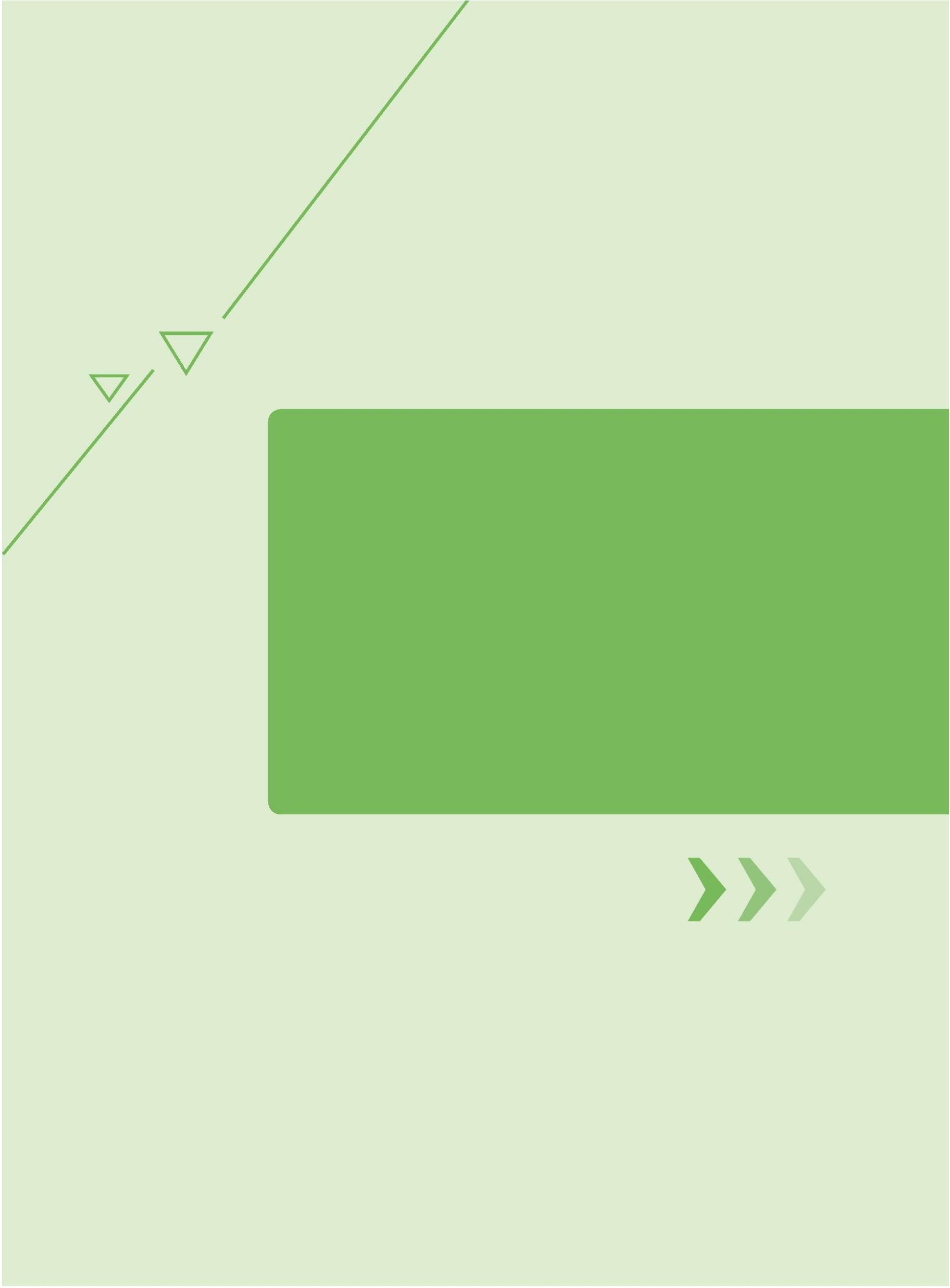 公共文化设施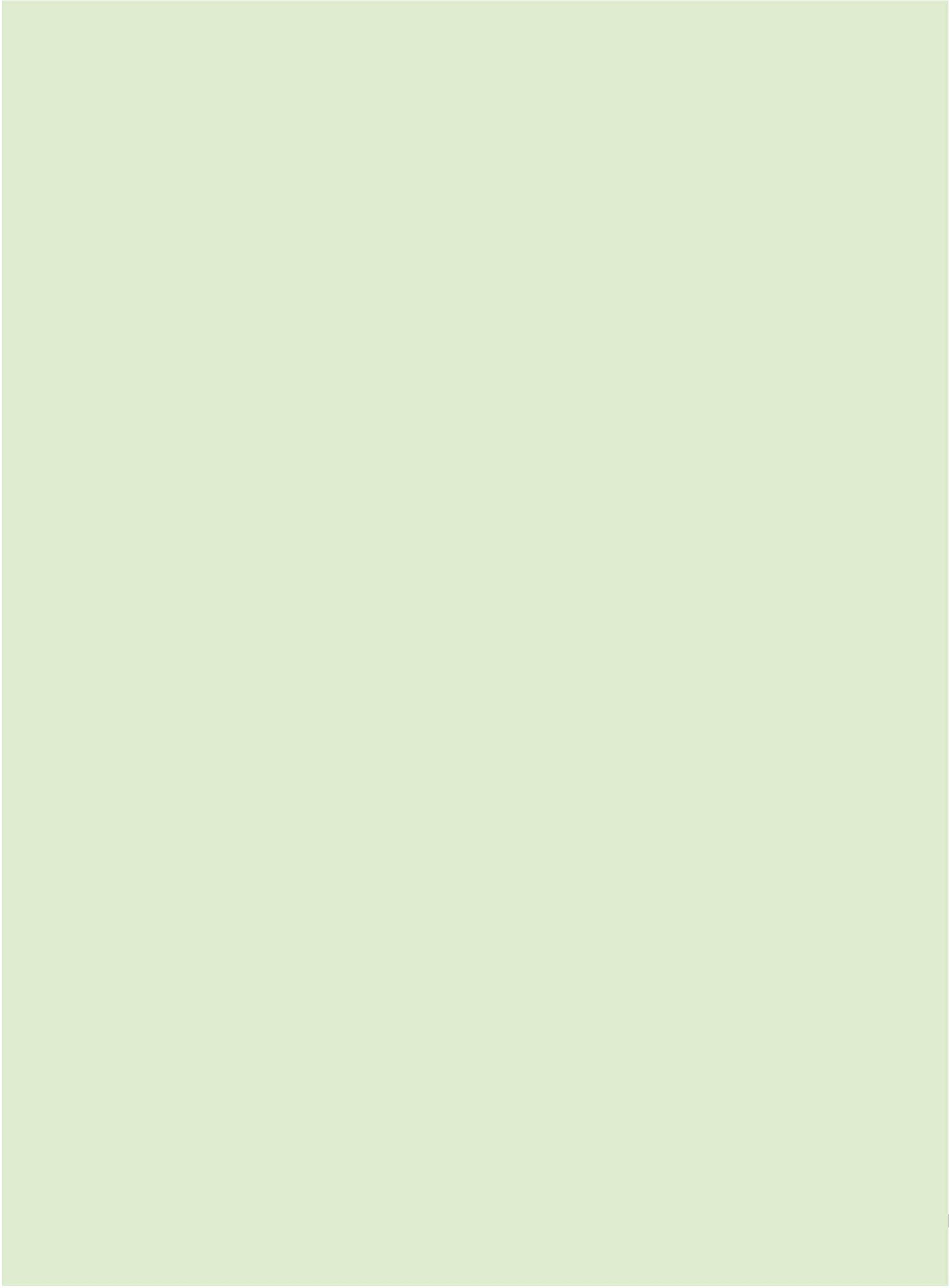 石景山区优秀社区（行政村）综合文化室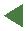 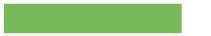 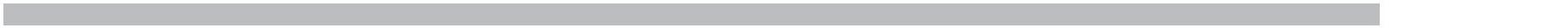 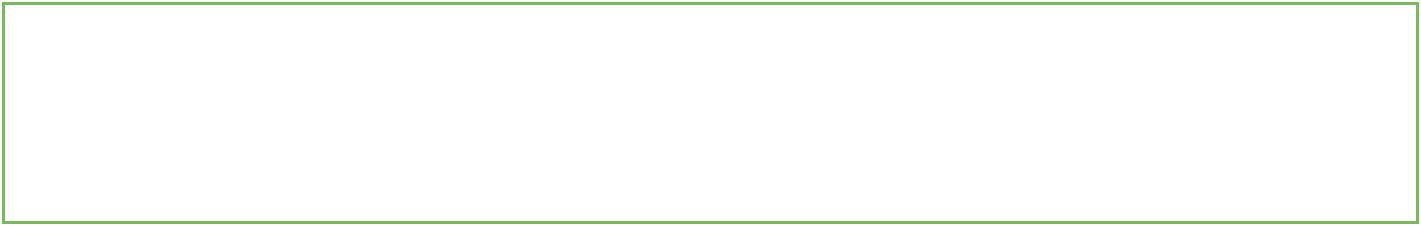 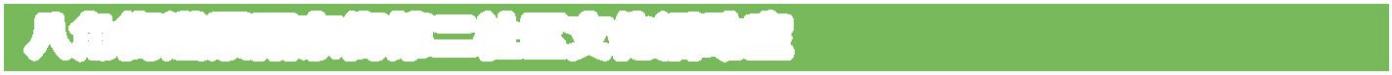 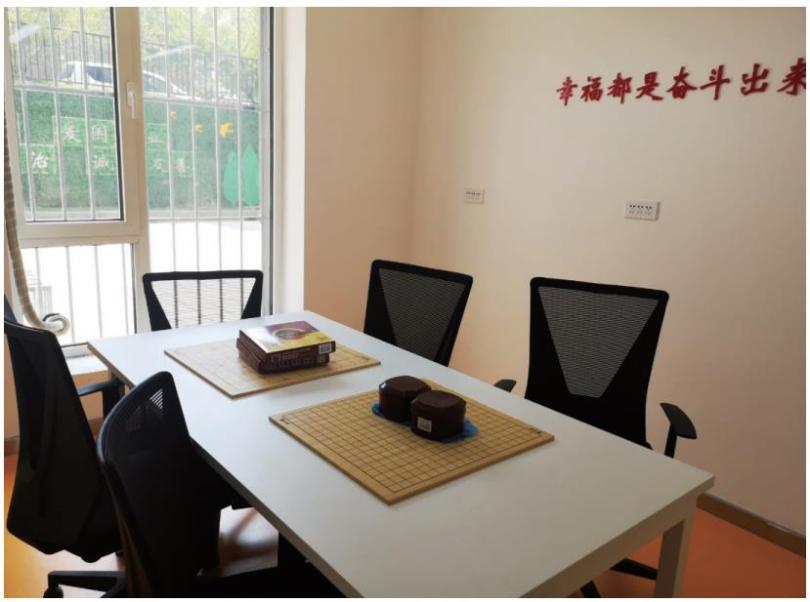 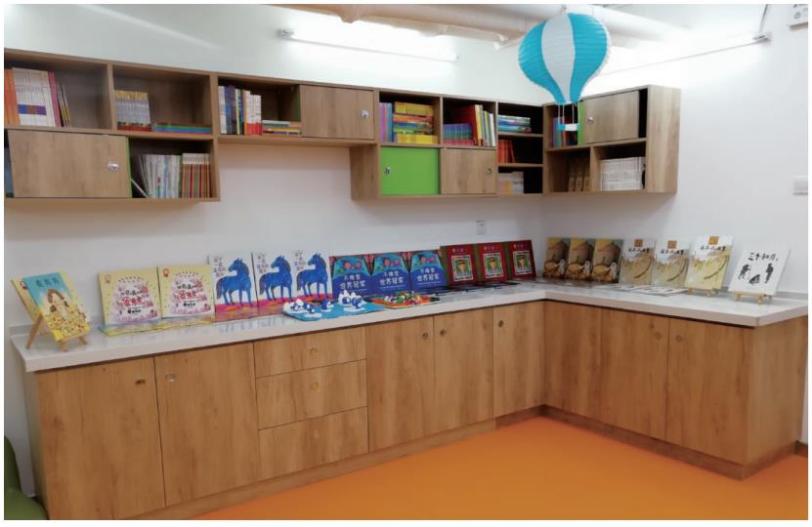 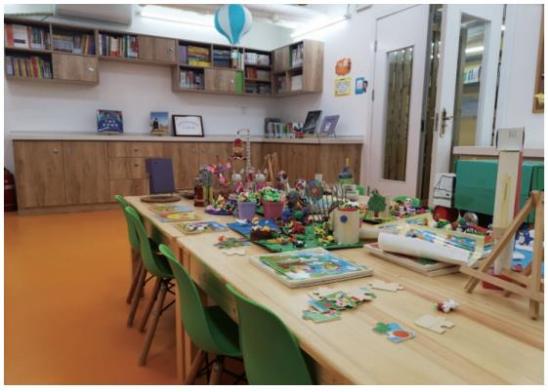 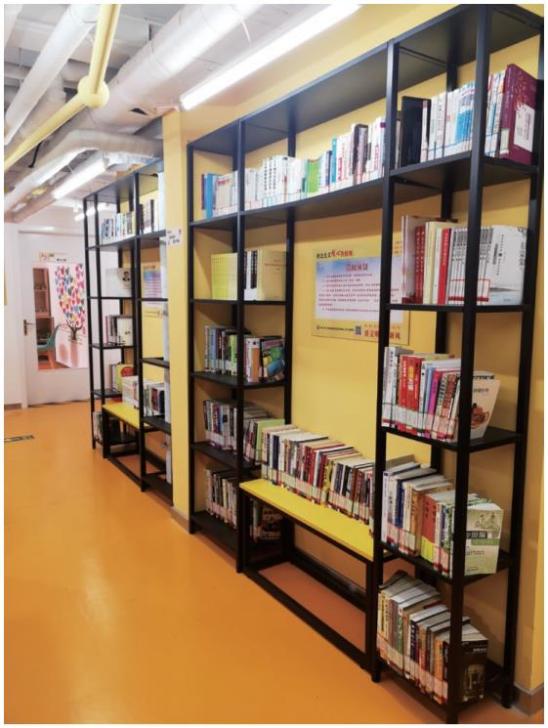 八角街道景阳东街第二社区文化活动室 八角街道景阳东街第二社区文化活动室位于八角街道景阳东街 65 号院 7 号楼地下一层，隶属于景阳东
街第二社区，占地面积约 800 平方米（建筑面积），室内面积 570 平方米，室外面积 230 平方米，于 2019
年 4 月建成并投入使用。活动阵地开放时间为（周一至周五，9:00- 20:00、周六 9:00- 12:00）。 景阳东街第二社区文化活动室分为两室九小屋，两室包括 : 学习强国室和识政讲习室，九小屋包括：强
身小屋、建身小屋、学习小屋、研习小屋、润心小屋、暖心小屋、悦心小屋、童心小屋以及邻里议事小屋。
配套设施：现有桌椅 100 套，配有 LED 电子屏、投影、多媒体电脑、音响，可供党委、居委会召开大会、志
愿者培训使用。景阳东街第二社区文化活动室建立了党委，下属 2 个党支部（包含 2 个院落的党员）。景阳东街第二社区文化活动室主要工作特色是：儿童书法所属街道：八角街道地 址：融景城西区 ( 石景山区景阳东街 65 号院 7 号楼半地下 )
开放时间：周一至周五 :9:00-17:30 ；周六 :8:30-12:00 ；预约时间 : 每周工作日 17:30-20:00
联系电话：13810887079交通到达方式：公交 327 路在衙门口村下车往东 20 米过桥洞再往北步行 500 米即到139基 层 公 共 文 化 设 施 宣 传 手 册（第二册）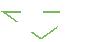 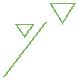 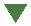 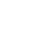 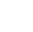 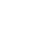 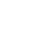 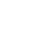 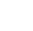 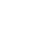 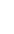 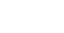 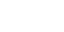 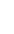 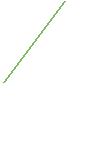 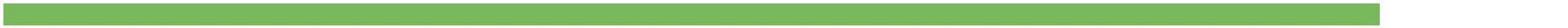 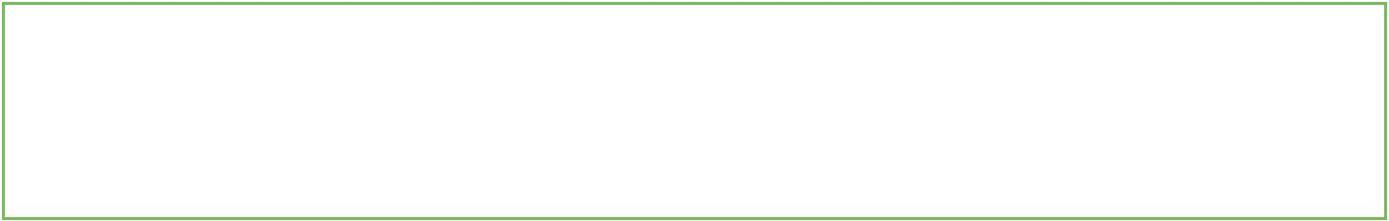 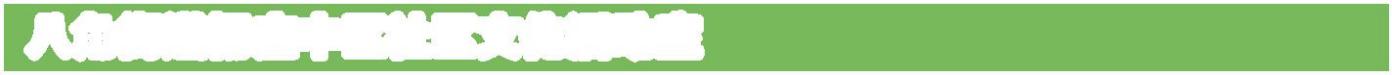 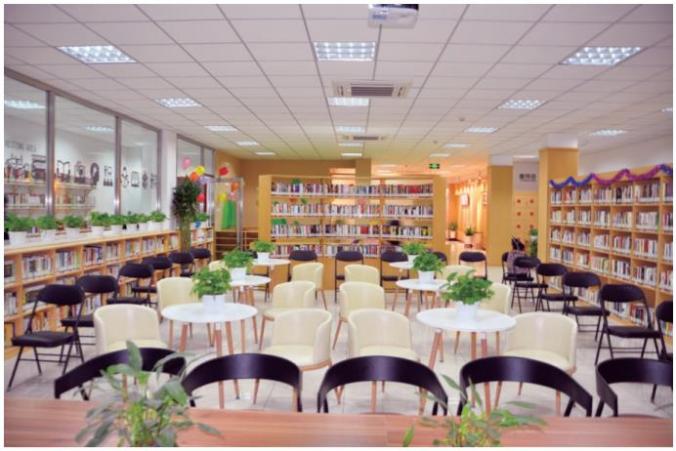 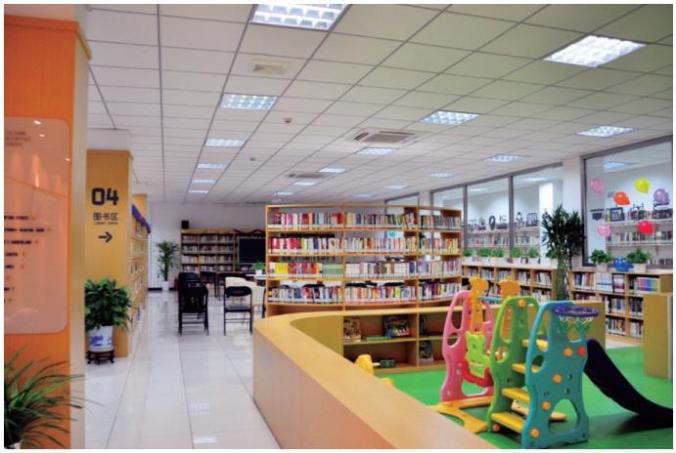 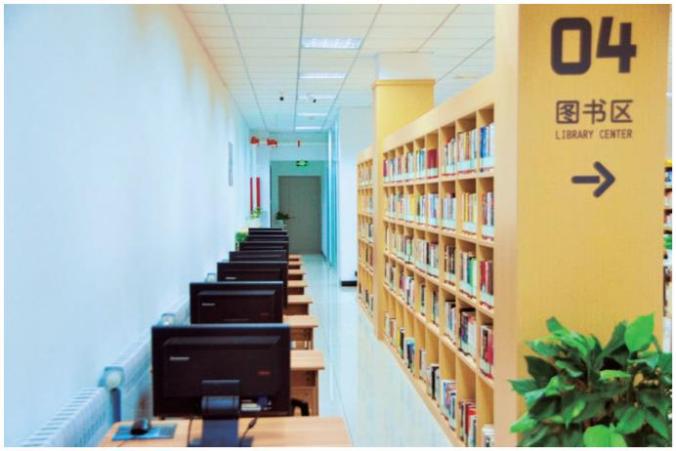 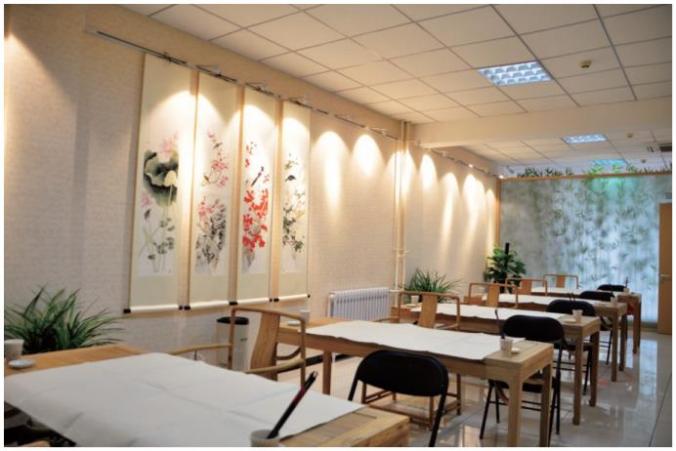 八角街道杨庄中区社区文化活动室 石景山区八角街道杨庄中区社区文化活动室位于石景山区杨庄东街 72 号楼旁速 8 酒店一层。总面积约
550 平方米，开放时间为：每周一至周日 9:00- 17:30，节假日正常开馆。馆内现有图书 1.6 万余册，内容
涉及政治、军事、文化、社科、文学、艺术、语言、文字等 20 余种类型。阅览区内订阅各类报纸 10 种，期
刊杂志 40 种，内容覆盖老年、少儿、健康、新闻、体育、农业等。 该活动室根据功能划分为五个区域，包括多能活动厅、儿童阅读区、电子阅览区、图书区和休闲运动区。
多能活动厅主要应用于开展各种学习培训、电影放映和小型会议；儿童阅读区主要用于儿童绘本阅读和亲子
阅读活动；电子阅览区主要服务于居民进行在线阅览、网页查看等需要；图书区为中心占地面积较大区域，
主要满足居民在馆阅读、图书借还，图书卡的办理等需求 , 同时还会开展各种参与人数 60 余人的中型朗诵、
书法、绘画等种培训及阅读分享交流等活动，休闲运动区配备了乒乓球台、跑步机、象棋围棋设施。 八角街道杨庄中区社区文化活动室创新公共文化服务供给模式，通过政府购买服务方式，引入驻区文化
企业华录出版传媒有限公司作为社会化运营承接主体，组织开展图书分馆的日常管理和文化惠民活动，打造
了《声动八角》朗读品牌，受到了居民的一致好评。所属街道：八角街道地 址：石景山区杨庄东街 72 号楼旁玖玖源酒店一层
开放时间：周一至周日 9:00-17:30 假日正常开馆
联系电话：88908552交通到达方式：598、399 路杨庄路东口下车向西 200 米140石景山区优秀社区（行政村）综合文化室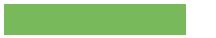 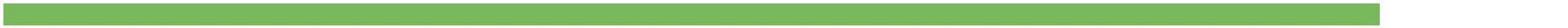 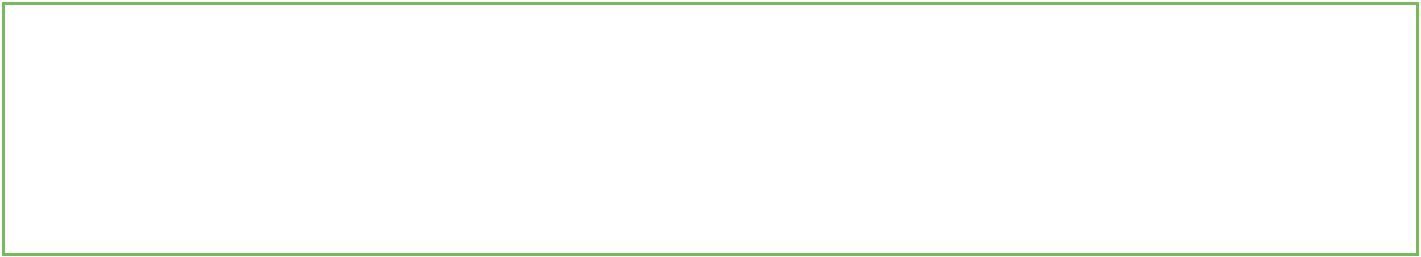 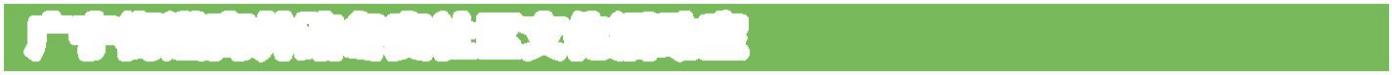 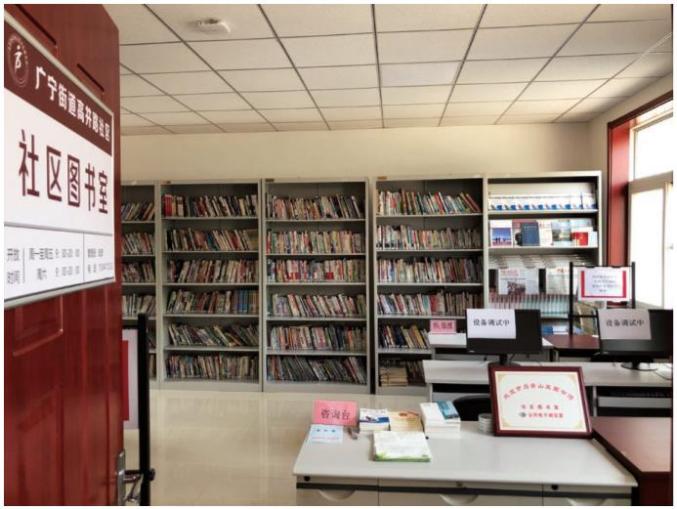 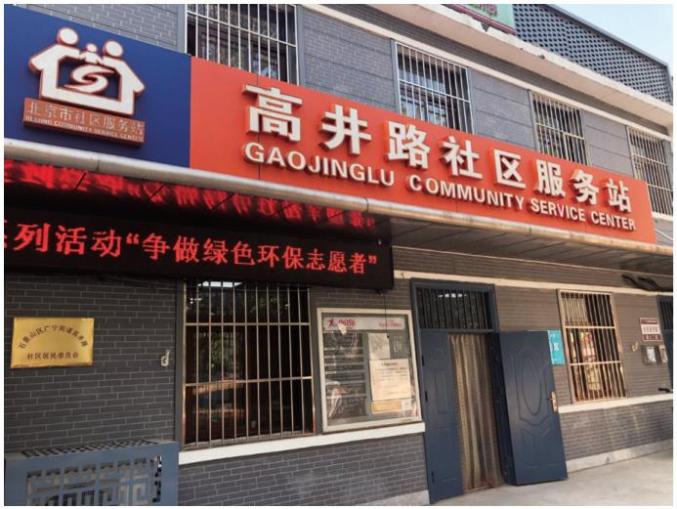 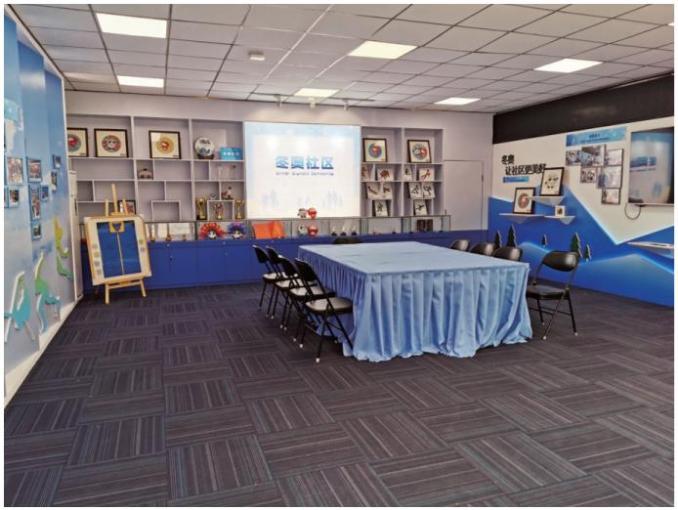 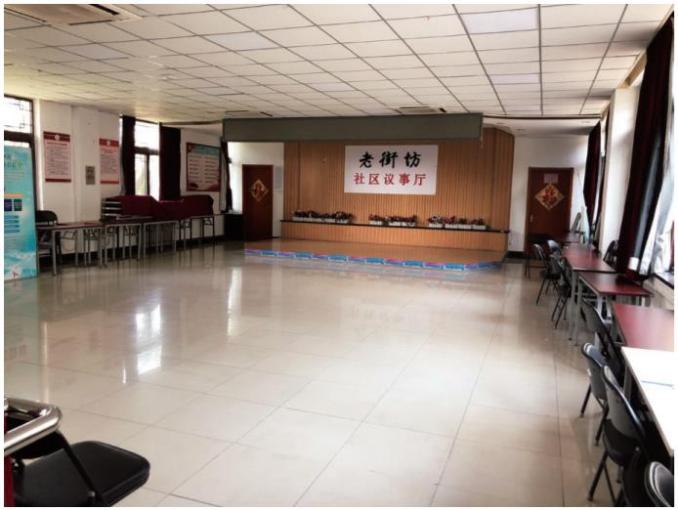 广宁街道高井路冬奥社区文化活动室 广宁街道高井路冬奥社区文化活动室紧邻社区居委会，建筑面积 493 平方米。活动室集社区教育培训、
文化演出、休闲娱乐、邻里互助、队伍活动、未成年人教育于一体，是具有综合性、多功能性的冬奥社区文
化活动室，场地设有图书室、活动室、冬奥展陈室等。作为冬奥社区特色文化活动的主要场地，冬奥社区文
化活动室举办了各类冬奥主题宣传活动，让社区居民在家门口就可以感受到浓厚的冬奥氛围。以 2019 年为例，
全年在冬奥社区文化活动室陆续举办了包括 “奥运射击梦体验活动”、“冰壶球体验活动”、冰雪大讲堂、
冰雪项目国家队公益服务行动等在内的各类冬奥主题活动，并接待了包括国际奥委会副主席胡安 • 安东尼奥 •
 萨马兰奇等在内国际友人。为推动冬奥社区建设，文化活动室针对辖区居民群众的不同文化需求，提供内容
 丰富、形式多样、健康有益的冬奥主题活动，不断满足辖区居民群众的精神文化需求。所属街道：广宁街道地 址：高井路 23 号开放时间：周一到周五 9:00-17:30；周六 8:30-12:00；预约时段：周一到周五 17:30-20:00
联系电话：13304712532交通到达方式：乘坐 336、941、876、972、977、932 路公交车，黑石头公交站下车，向东步行 200 米，红绿灯路口向左再走 100 米或者乘坐 597 公交车在黑石头路南口下车向北走 50 米即到。141基 层 公 共 文 化 设 施 宣 传 手 册（第二册）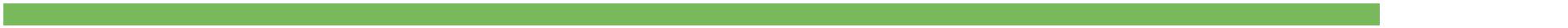 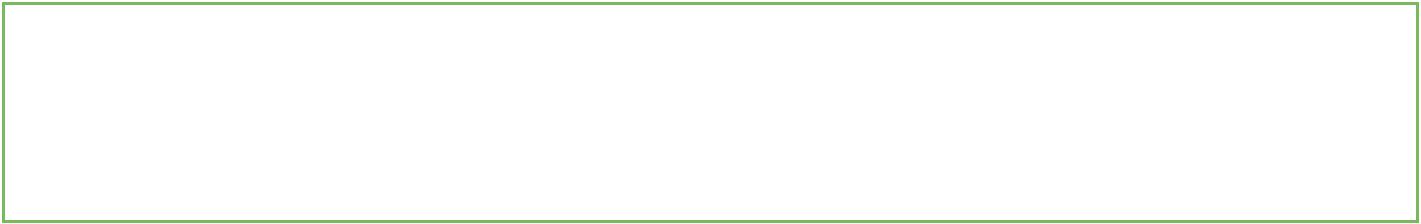 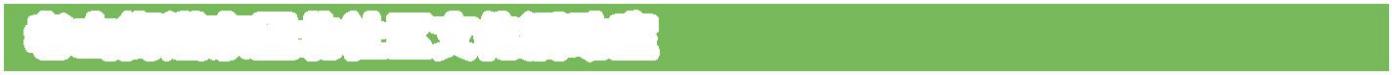 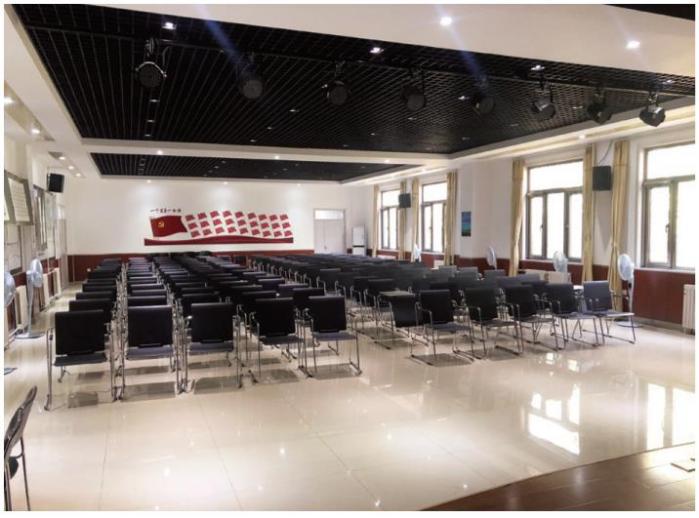 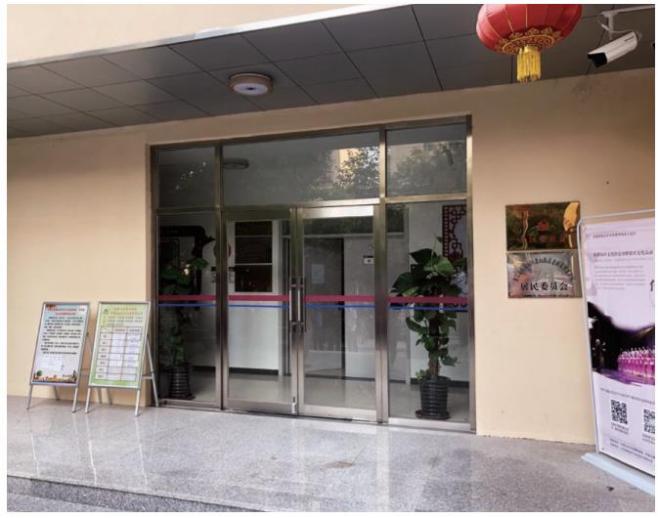 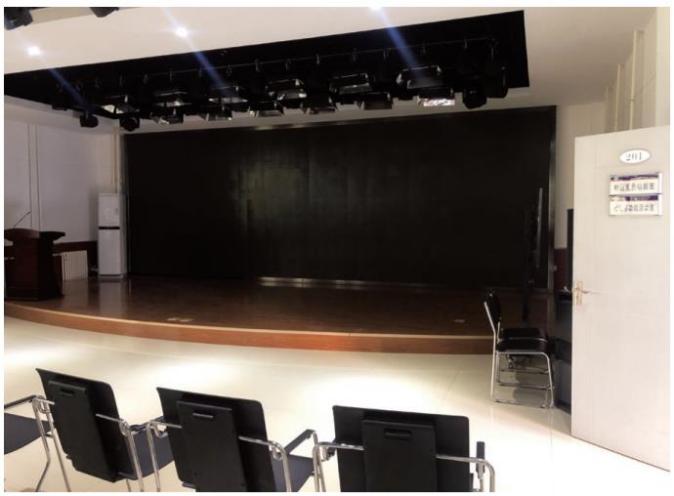 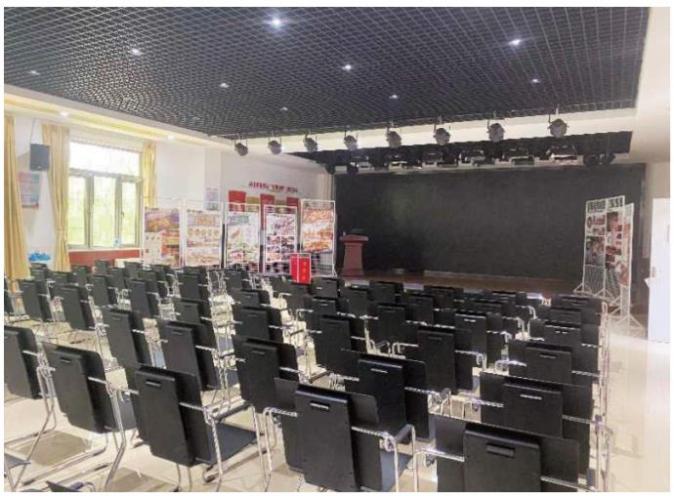 老山街道东里北社区文化活动室 该社区文化活动室位于老山东里北社区二层，使用面积 100 余平米。活动室内有 LED 屏、投影仪、摄像机、
射灯、舞台灯等专业设备，有观众座椅、舞台、演讲台等活动道具，还备有点歌机、电子琴等文艺演出用品，
是一间集社区教育培训、体育健身、休闲娱乐、文艺演出、团队活动于一体的综合性、多功能的公益性文化
服务中心。 社区文化活动室坚持“服务社区群众，丰富文化内涵，推进精神文明”的理念，以体现公益性、便捷性、
服务性为原则，针对社区居民群众的不同文化需求，提供内容丰富、形式多样、健康有益的教育、学习娱乐
健身等活动，不断满足辖区居民群众的精神文化需求。所属街道：老山街道地 址：北京市石景山区老山东里 49 栋北侧开放时间：工作日 9:00-17:30；周六 8:30-12:00 ；工作日 17:30-20:00 预约开放
联系电话：88973470交通到达方式：597、337、91、941、325、965、598、959、992 路 京原路口东下车，向北方向步行 1000 米。142石景山区优秀社区（行政村）综合文化室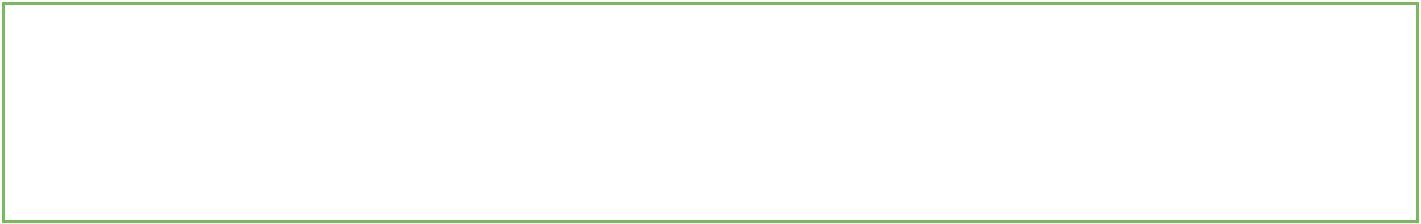 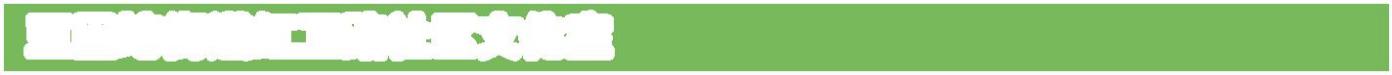 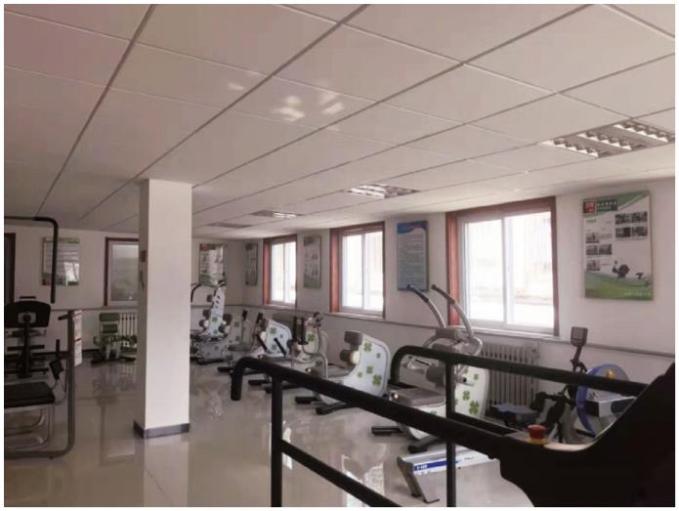 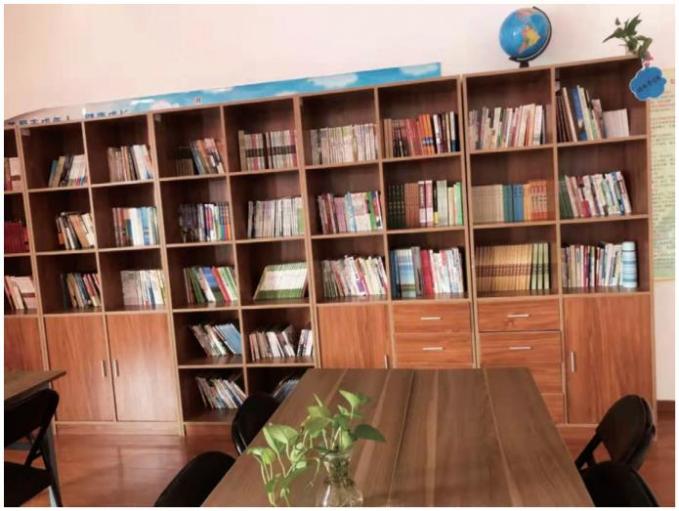 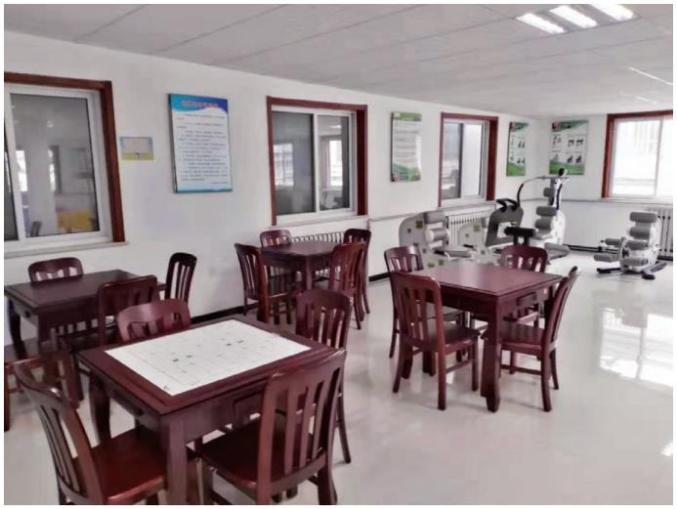 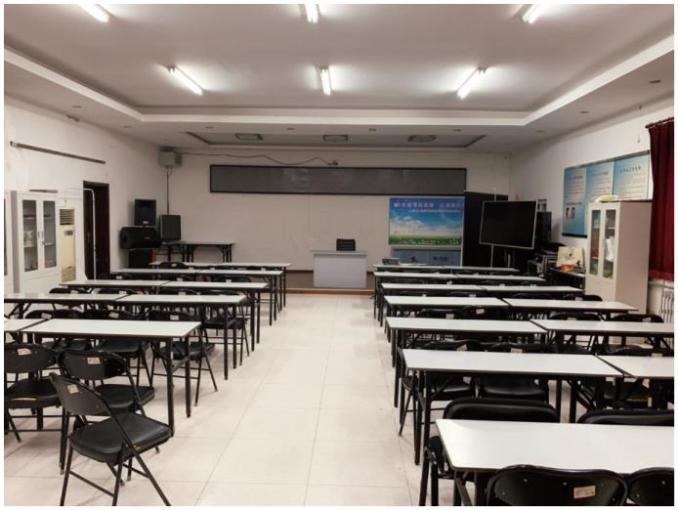 五里坨街道红卫路社区文化室 五里坨街道红卫路社区文化室有两处地址，分别位于社区居委会内部及颐辉养老服务中心对面二楼，总
建筑 970 平方米。2018 年 10 月起该社区文化室开始社会化运营，设有多功能厅、图书室、儿童活动区、健身
区等功能厅室，图书室藏书 3000 册。可为社区居民提供阅读、健身休闲等活动。是集社区教育讲座、舞蹈排练、
团队活动于一体的综合性、多功能的社区文化室。社会化运营团队针对居民的不同文化需求，提供内容丰富，
形式多样的文化活动，不断满足广大居民的精神文化需求，做到人人参与文化，人人享受文化。所属街道：五里坨街道地 址：石景山区隆恩寺路 99 号开放时间：周一至周五 9:00-17:30；周六 8:30-12:00；预约时间周一至周五 17:30-20:00
联系电话：15710022587交通到达方式：乘坐 396 公交车至终点站隆恩寺路下车后西行 300 米即可。143基 层 公 共 文 化 设 施 宣 传 手 册（第二册）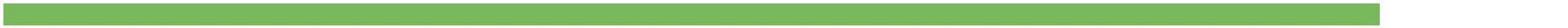 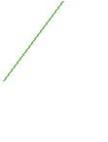 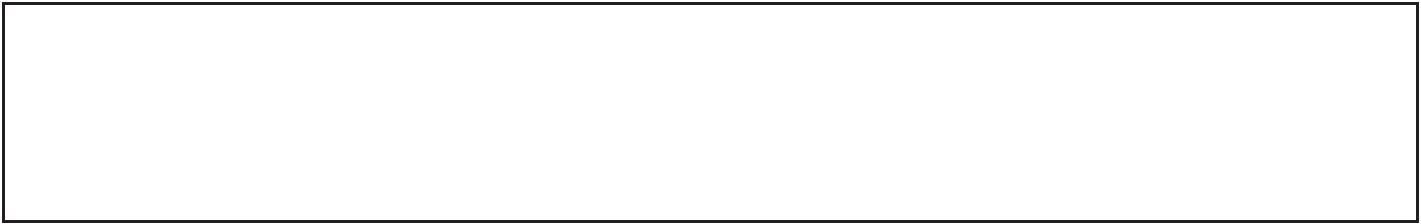 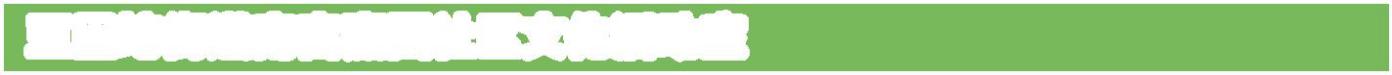 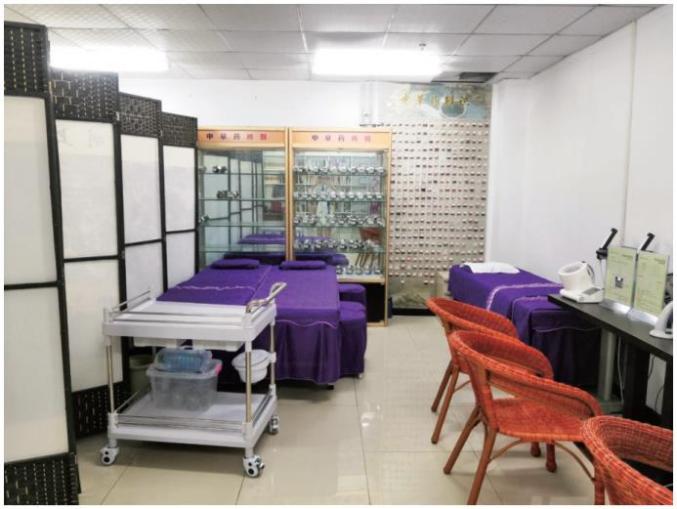 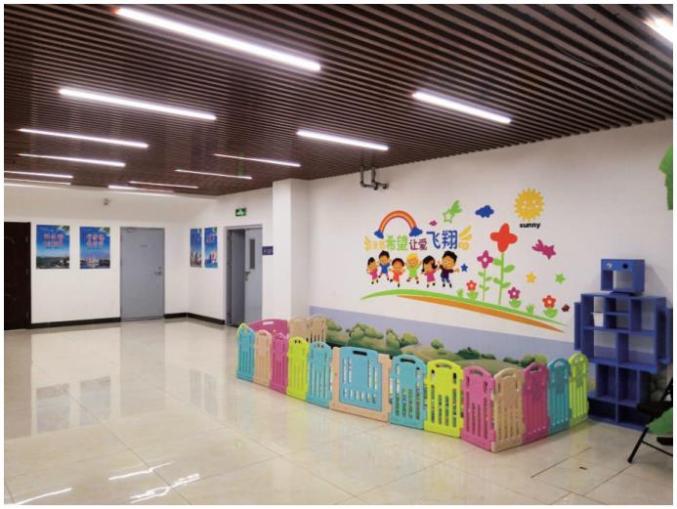 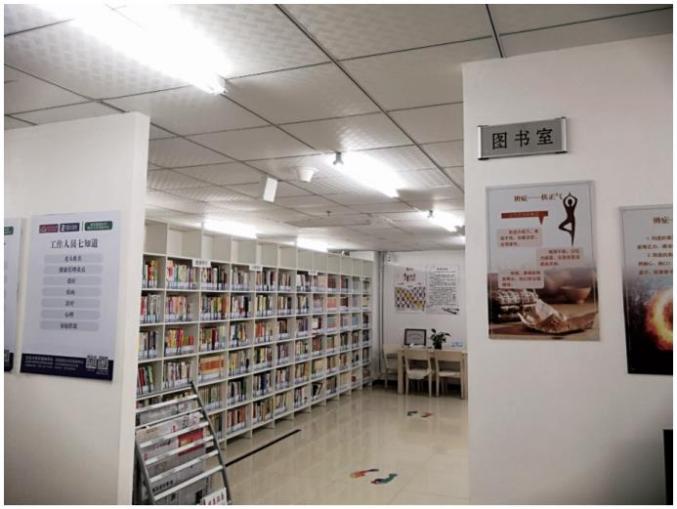 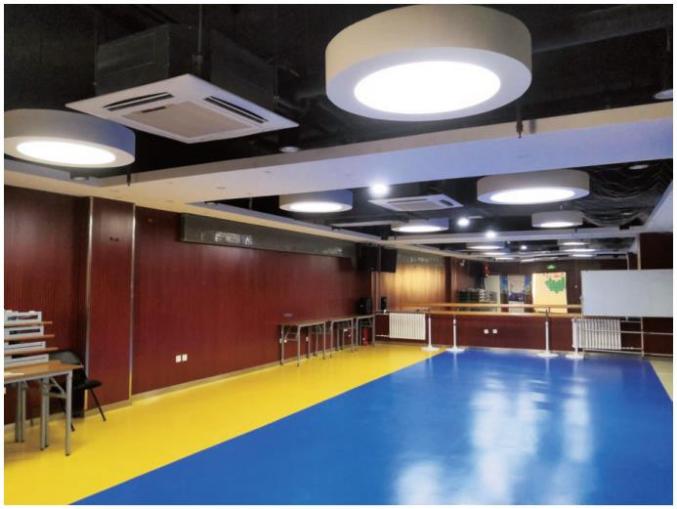 五里坨街道南宫嘉园社区文化活动室 南宫嘉园社区文化活动中心位于五里坨街道隆恩寺路南宫嘉园小区 18 号院 9 号楼地下，于 2017 年 4 月
向社区居民正式开放。 社区文化活动室总面积 980 余平方米，设有图书室、体育文化室、综合多功能厅、中医驿站、未成年人
活动中心等。是集社区文化展示、体育健身、休闲娱乐、教育培训、图书阅览、团队活动于一体的综合性、
多功能的文化服务中心。图书室藏书 3160 册，设有 10 个阅览坐席。 社区文化活动中心针对居民群众文化需求，提供内容丰富、形式多样、健康有益的教育、学习娱乐健身
等活动，不断满足社区居民群众的精神文化需求。所属街道：五里坨街道地 址：南宫嘉园小区 18 号院 9 号楼地下室开放时间：周一至周五 9:00-17:30；周六 8:30-12:00；预约时间周一至周五 17:30-20:00
联系电话：18610264879交通到达方式：乘坐 专 110 路或 396 路，至 隆恩寺路南口 站 下车往北 300 米即到144北京市石景山区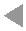 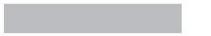 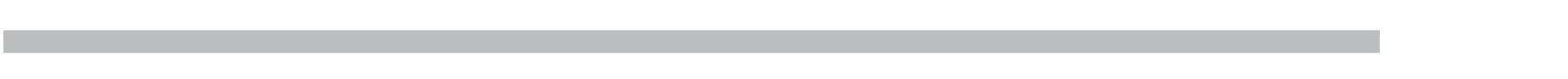 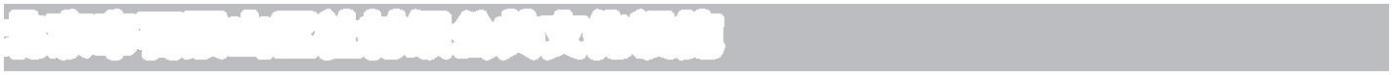 北京市石景山区社村级公共文化设施145基 层 公 共 文 化 设 施 宣 传 手 册（第二册）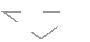 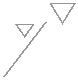 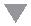 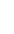 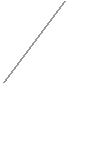 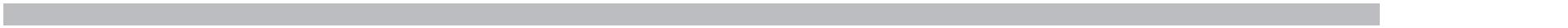 146北京市石景山区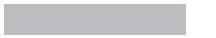 147基 层 公 共 文 化 设 施 宣 传 手 册（第二册）148北京市石景山区149基 层 公 共 文 化 设 施 宣 传 手 册（第二册）150北京市石景山区交通到达方式：乘车 664、932、921、347 到射击场站 或者乘 527、472、972、399 到苹果园七区站向南穿过小区即到。151基 层 公 共 文 化 设 施 宣 传 手 册（第二册）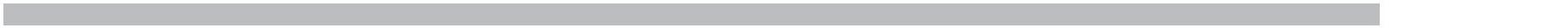 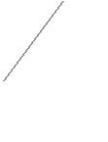 152鲁谷住宅社区综合文化室所属街道：八宝山街道地址：石景山区鲁谷村小区 7 号楼东侧居委会开放时间：周一至周五 9:00-17:30；周六 8:30-12:00预约服务时段为每周工作日 17:30-20:00联系电话：13240493942交通到达方式：公交 612 远洋山水站；574、527、961 鲁谷西站沁山水北社区文化室所属街道：八宝山街道地址：石景山区玉泉西里一区 2 号楼二层开放时间：周一到周五 9:00-17:30；周六上午 8:30-17:30预约服务时段为每周一至周五 17:30-20:00联系电话：13522578410交通到达方式：308、612、958、389 等公交在鲁谷路东口下车往西走20 米沁山水北北门小区内西里南社区综合文化室所属街道：八宝山街道地址：石景山区远洋山水南区玉泉西里二区 31 号楼一单元旁地下活动室开放时间：周一至周五 9:00–17:30；周六 8:30-12:00预约服务时段为每周工作日 17:30-20:00联系电话：88608457交通到达方式：472、663、890、334 莲玉桥西下车；527、574、612、979、961 莲芳东桥北下车；612 远洋山水小区下车西里西社区综合文化室所属街道：八宝山街道地址：石景山区玉泉西里二区四号楼四单元门前开放时间：周一到周五 9:00-17:30；周六 8:30-12:00预约服务时段为每周工作日 17:30-20:00联系电话：13488837958交通到达方式：乘坐公交 958、308 鲁谷西站下车沁山水南社区综合文化室所属街道：八宝山街道地址：石景山区玉泉西里一区 26 号楼开放时间：周一到周五 9:00-17:30；周六上午 8:30-17:30预约服务时段为每周一至周五 17:30-20:00联系电话：13522901760交通到达方式：乘坐 958 路、308 路、472 路、736 路、389 路、612 路、78 路公交车至鲁谷路东口下车（看到迪卡侬商场），向南走 200 米，步行至远洋时代广场，看到红绿灯右转，沿石槽东路步行 100 米后左转，进入石槽中街向南步行 200 米。青年楼社区综合文化室所属街道：八宝山街道地址：石景山区青年楼社区 2 号楼开放时间：周一至周五 9:00-17:30；周六早 8:30-12:00预约服务时段为每周工作日 17:30-20:00联系电话：18701550719交通到达方式：乘坐专 127 路小瓦窑西路下车电子情报所社区综合文化室所属街道：八宝山街道地址：石景山区鲁谷 74 号院情报所 26 号楼后、鲁谷 74 号院电科院 31号楼东侧开放时间：周一至周五 9:00-17:30；周六 8:30-12:00；预约服务时段为每周工作日 17:30-20:00联系电话：88683508交通到达方式：乘坐公交 308、612 路到十院下车，位于花鸟鱼市场西侧瑞达社区综合文化室所属街道：八宝山街道地址：石景山区鲁谷 74 号院北院 2 号开放时间：周一至周五 9:00-17:30；周六 8:30-12:00预约服务时段为每周工作日 17:30-20:00联系电话：68689014交通到达方式：乘坐公交 308、612、472 路到十院下车三山园文化室所属街道：八宝山街道地址：石景山区三山园社区 84 号楼东侧，三山园居委会 78 号楼南侧开放时间：周一至周五 9:00-17:30；周六 8:30-12:00预约服务时段为每周工作日 17:30-20:00联系电话：13810496594/68657086交通到达方式：公交 308、958 路鲁谷路东下车，路南小区内 84 号楼东侧平房四季园社区综合文化室所属街道：八宝山街道地址：石景山区八宝山街道四季园社区居民委员会开放时间：周一到周五 9:00-17:30；周六上午 8:30-17:30预约服务时段为每周一至周五 17:30-20:00联系电话：13910541667交通到达方式：乘坐公交 961、472、527 路在莲芳桥东下车西里北社区综合文化室所属街道：八宝山街道地址：石景山区远洋山水北区 12 号楼外侧宣教基地地下室开放时间：周一到周五 9:00-17:30；周六 8:30-12:00预约服务时段为每周工作日 17:30-20:00联系电话：88680676交通到达方式：乘坐公交 612 在远洋山水小区东站下车西里中社区综合文化室所属街道：八宝山街道地址：石景山区八宝山街道玉泉西里中社区居民委员会开放时间：周一至周五 9:00–17:30；周六 8:30-12:00预约服务时段为每周工作日 17:30-20:00联系电话：88609638交通到达方式：472、527、663、334 在莲玉桥西下车永东北社区综合文化室所属街道：八宝山街道地址：石景山区永乐东区 ( 石景山区鲁谷大街永乐东小区 )7 号楼前开放时间：周一至周五早 9:00- 下午 17:30 周六早 8:30-12:00；预约服务时段为每周工作日 17:30-20:00联系电话：13701332876交通到达方式：乘坐 959、663 路公交车焦家坟路口南下车永东南社区综合文化室所属街道：八宝山街道地址：石景山区八宝山街道永东南社区 32 号楼南平房二层开放时间：周一至周五 9:00-17:30；预约时间 17:30-20:00；周六 8:30-12:00联系电话：68684695交通到达方式：公交 959、436 路焦家坟路口南玉泉路西社区综合文化室所属街道：八宝山街道地址：石景山区玉泉路西甲 65 号院开放时间：周一至周五 9:00-17:30预约时间 17:30-20:00；周六 8:30-12:00联系电话：18910539776交通到达方式：公交 644、507、959 在石槽村下中铁建社区综合文化室所属街道：八宝山街道地址：石景山区八宝山南路 29 号院西院 6 号楼前一层开放时间：周一至周五 9:00-17:30；周六 8:30-12:00预约服务 : 工作日 17:30-20:00联系电话：51885679交通到达方式：乘坐公交 76、546、574、598、611、612、961 吴庄南下车往北步行 100 米八角北里社区综合文化室 1所属街道：八角街道地址：石景山区八角街道八角北里社区 45 号楼北侧平房开放时间：周一至周五 9:00-17:30 ；周六 8:30-12:00预约时间：每周工作日 17:30-20:00联系电话：13811227354交通到达方式：地铁 1 号线八角游乐园下车乘 598 到科技馆下车向东100 米北侧八角北路社区综合文化室 2所属街道：八角街道地址：石景山区八角北路社区 43 栋地下室开放时间：周一至周五 9:00-17:30；周六 8:30-12:00预约时间：每周工作日 17:30-20:00联系电话：18311072851交通到达方式：乘坐公交 598、472、399 路在八角西街北口下车八角北路特钢社区综合文化室所属街道：八角街道西里中社区综合文化室所属街道：八宝山街道地址：石景山区八宝山街道玉泉西里中社区居民委员会开放时间：周一至周五 9:00–17:30；周六 8:30-12:00预约服务时段为每周工作日 17:30-20:00联系电话：88609638交通到达方式：472、527、663、334 在莲玉桥西下车永东北社区综合文化室所属街道：八宝山街道地址：石景山区永乐东区 ( 石景山区鲁谷大街永乐东小区 )7 号楼前开放时间：周一至周五早 9:00- 下午 17:30 周六早 8:30-12:00；预约服务时段为每周工作日 17:30-20:00联系电话：13701332876交通到达方式：乘坐 959、663 路公交车焦家坟路口南下车永东南社区综合文化室所属街道：八宝山街道地址：石景山区八宝山街道永东南社区 32 号楼南平房二层开放时间：周一至周五 9:00-17:30；预约时间 17:30-20:00；周六 8:30-12:00联系电话：68684695交通到达方式：公交 959、436 路焦家坟路口南玉泉路西社区综合文化室所属街道：八宝山街道地址：石景山区玉泉路西甲 65 号院开放时间：周一至周五 9:00-17:30预约时间 17:30-20:00；周六 8:30-12:00联系电话：18910539776交通到达方式：公交 644、507、959 在石槽村下中铁建社区综合文化室所属街道：八宝山街道地址：石景山区八宝山南路 29 号院西院 6 号楼前一层开放时间：周一至周五 9:00-17:30；周六 8:30-12:00预约服务 : 工作日 17:30-20:00联系电话：51885679交通到达方式：乘坐公交 76、546、574、598、611、612、961 吴庄南下车往北步行 100 米八角北里社区综合文化室 1所属街道：八角街道地址：石景山区八角街道八角北里社区 45 号楼北侧平房开放时间：周一至周五 9:00-17:30 ；周六 8:30-12:00预约时间：每周工作日 17:30-20:00联系电话：13811227354交通到达方式：地铁 1 号线八角游乐园下车乘 598 到科技馆下车向东100 米北侧八角北路社区综合文化室 2所属街道：八角街道地址：石景山区八角北路社区 43 栋地下室开放时间：周一至周五 9:00-17:30；周六 8:30-12:00预约时间：每周工作日 17:30-20:00联系电话：18311072851交通到达方式：乘坐公交 598、472、399 路在八角西街北口下车八角北路特钢社区综合文化室所属街道：八角街道地址：石景山区八角北路特钢社区 9 号楼前开放时间：周一至周五 9:00-17:30；周六 8:30-12:00 预约时间：每周工作日 17:30-20:00联系电话：13911309719交通到达方式：公交 325 八角北路西口， 472 古城北路八角景阳东街第二社区综合文化室所属街道：八角街道 地址：石景山区景阳东街 65 号院 7 号楼半地下 开放时间：周一至周五 9:00-17:30 ；周六 8:30-12:00预约时间：每周工作日 17:30-20:00 联系电话：13810887079交通到达方式：公交 327 路在衙门口村下车往东 20 米过桥洞再往北步行 500 米即到八角景阳东街第三社区青年汇文化室所属街道：八角街道地址：石景山区燕保·京原家园开放时间：周一至周五 9:00-17:30 ；周六 8:30-12:00 预约时间：每周工作日 17:30-20:00 联系电话：15901418836交通到达方式：327、385、965、专 91 路衙门口桥北下车或专 46 路景阳东街站下车八角景阳东街第三社区文化室所属街道：八角街道地址：石景山区八角景阳东街第三社区综合文化室开放时间：周一至周五 9:00-17:30； 周六 8:30-12:00 预约时间：每周工作日 17:30-20:00 联系电话：15901418836交通到达方式：327、385、965、专 91 路衙门口桥北下车或专 46 路景阳东街站下车八角景阳东街第一社区综合文化室所属街道：八角街道 地址：石景山区景阳东街 69 号院 1 号楼底商 2 层 开放时间：周一至周五 9:00-17:30 ；周六 8:30-12:00 ；预约时间：每周工作日 17:30-20:00联系电话：15810502048交通到达方式：公交 327、385、91 专线、965 衙门口村下车八角路社区跃动文化室所属街道：八角街道 地址：石景山区八角路社区 32 栋北侧平房，八角路社区 10 栋东侧平房 开放时间：周一至周五 9:00-17:30 ；周六 :8:30-12:00预约时间：每周工作日 17:30-20:00联系电话：15801681554交通到达方式：公交 472、598 路科技馆站下车八角南里社区文化室所属街道：八角街道 地址：石景山区八角南里社区 8 栋北侧社区 17 栋东侧 开放时间：周一至周五 9:00-17:30 ；周六 8:30-12:00预约时间：每周工作日 17:30-20:00联系电话：15210548058交通到达方式：公交 337、941、597、598、325、472 路在京燕饭店下车八角南路社区综合文化室所属街道：八角街道 地址：石景山区八角街道八角南路小区 开放时间：周一至周五 9:00-17:30 ；周六 8:30-12:00预约时间：每周工作日 17:30-20:00 联系电话：13811390322交通到达方式：公交 598 到八角西街下车八角中里社区综合文化室所属街道：八角街道地址：石景山区八角街道八角中里社区 21 号楼东侧居委会 2 楼开放时间：周一至周五 9:00-17:30； 周六 8:30-12:00 预约时间：每周工作日 17:30-20:00 联系电话：13693331176交通到达方式：公交 318 到八角路东口下车地铁古城家园社区文化室所属街道：八角街道地址：石景山区地铁古城家园开放时间：周一至周五 9:00-17:30 ；周六 8:30-12:00预约时间：每周工作日 17:30-20:00联系电话：18501980904交通到达方式：公交车 472、325 到古城北路下车公园北社区综合文化室所属街道：八角街道地址：石景山区古城路甲 -61 号楼，八角北路 20 栋 6 单元楼前平房，八角北路 24 栋 7 单元楼前平房开放时间：周一至周五 9:00-17:30 ；周六 8:30-12:00预约时间：每周工作日 17:30-20:00联系电话：13651222327交通到达方式：公交 325 路在古城公园北下车即到古城南里社区文化室所属街道：八角街道地址：石景山区八角街道古城南里养老服务驿站，石景山区八角街道古城南里 5 号楼南侧平房开放时间：周一至周五 9:00-17:30 ；周六 8:30-12:00预约时间：每周工作日 17:30-20:00联系电话：15001025906交通到达方式：地铁 1 号线古城站下车，公交 337、941、958、597 路在古城站下车古城南路社区综合文化室所属街道：八角街道地址：石景山区古城南路 50 栋院内开放时间：周一至周五 9:00-17:30 ；周六 :8:30-12:00预约时间：每周工作日 17:30-20:00联系电话：18600902957交通到达方式：公交 318 路古城东街南口或是古城公园下黄南苑社区综合文化室所属街道：八角街道地址：石景山区首钢黄南苑居民小区 2 号楼北侧平房开放时间：周一至周五 9:00-17:30； 周六 8:30-12:00预约时间：每周工作日 17:30-20:00联系电话：13681037792交通到达方式：公交 598、399、运通 101、663、318 黄南苑小区站下车建钢南里社区综合文化室所属街道：八角街道地址：石景山区八角南里甲 3 号楼地下室，八角南里 2 号楼北侧开放时间：周一至周五 9:00-17:30； 周六 :8:30-12:00预约时间：每周工作日 17:30-20:00联系电话：13426469775交通到达方式：公交 337、941、959、958 八角车站下车，往巴威公司、锅炉厂方向即是时代花园社区综合文化室所属街道：八角街道地址：石景山区时代花园南路 23 号院 13 号楼地下室，时代花园南路23 号院 15 号楼地下室开放时间：周一至周五 9:00-17:30 ；周六 8:30-12:00预约时间：每周工作日 17:30-20:00联系电话：13911515318交通到达方式：公交 527 路到时代花园南路下车 598 路杨庄小区下车体育场南路社区综合文化室所属街道：八角街道地址：石景山区山体育场南街 7 号院 5 号楼 2 层开放时间：周一至周五 9:00-17:30 ；周六 8:30-12:00预约时间：每周工作日 17:30-20:00联系电话：13651260530交通到达方式：乘坐 337、597、941、472、527 等公交车到京燕饭店下车，一直往南走 15 分钟即可体育场西街社区综合文化室所属街道：八角街道地址：石景山区京汉·拾景名苑开放时间：周一至周五 9:00-17:30；周六 8:30-12:00预约时间：每周工作日 17:30-20:00联系电话：13716452374交通到达方式：公交 958、597 路八角路下车路南杨庄北区第二社区综合文化室所属街道：八角街道地址：石景山区杨庄北区 21 号楼地下室乒乓球室，15 号楼北侧平房开放时间：周一至周五 9:00-17:30 ；周六 8:30-12:00预约时间：每周工作日 17:30-20:00联系电话：13911615069交通到达方式：公交 336、370 苹果园中学下车；399、396 运通 101 黄南苑小区下车杨庄北区社区综合文化室所属街道：八角街道地址：石景山区杨庄北区 9 号楼北侧平方房开放时间：周一至周五 9:00-17:30； 周六 8:30-12:00预约时间 : 每周工作日 17:30-20:00联系电话：13671055563交通到达方式：乘坐公交 977 路、981 路、941 快车、370 路、664 路、336 路、961 路到苹果园中学站下车，过铁道直走见路口左拐即到杨庄南区社区综合文化室所属街道：八角街道地址：石景山区杨庄小区 35 号楼西侧，杨庄小区 24 号楼南侧炫动文化活动室，杨庄小区 38 号楼北侧开放时间：周一至周五 9:00-17:30 ；周六 :8:30-12:00预约时间：每周工作日 17:30-20:00联系电话：15210210311交通到达方式：公交 399、527、598、472 杨庄小区下车杨庄中区社区综合文化室所属街道：八角街道地址：石景山区杨庄中区 1 号楼西侧平房开放时间：周一至周五 9:00-17:30 ；周六 8:30-12:00预约时间：每周工作日 17:30-20:00联系电话：15011575076交通到达方式：公交 527 杨庄路东口下车；399、598 杨庄路口东下车北小区社区综合文化室所属街道：古城街道地址：古城北路 14 栋前平房开放时间：周一至周五 8:30-19:30；周六 8:30-15:30联系电话：18813136083交通到达方式：公交 325 路古城北路西口下车滨和园燕堤中街社区综合文化室所属街道：古城街道地址：石景山区滨和园燕堤中街 6 号院 3 号楼文化用房共建共享石景山区滨和园燕堤南路 1 号院 8 号楼 3 层开放时间：周一到周五 9:00-20:00；周六 8:30-12:00联系电话：53023515交通到达方式：公交专 91 路燕堤南路下车滨和园燕堤西街社区综合文化室所属街道：古城街道地址：石景山区燕堤西街 7 号院 1 号楼 2 层开放时间：周一至周六 9:00-20:00联系电话：15101196725交通到达方式：专 91 到燕堤南路西口下车按指示牌走大概 300 米即到燕堤中街社区文化室所属街道：古城街道地址：石景山区燕堤中街 6 号院 3 号楼三层开放时间：周一至周五 9:00-20:00；周六 8:30-12:00；周日 17:30-20:00联系电话：53023969/13311284717交通到达方式：乘坐 327 路到燕山水泥厂站下车北行 500 米路东即到古城路社区文化室所属街道：古城街道地址：石景山区古城街道古城路社区 16 号楼东侧 / 西侧开放时间：周一至周五 8:30-19:30；周六 8:30-12:00联系电话：15611988228交通到达方式：公交车 958、597、地铁 1 号线古城站环铁社区文化室所属街道：古城街道地址：石景山区杨庄大街 18 号开放时间：周一至周五 9:00-19:30 ；预约开放 17:30-20:00； 周六 9:00-12:00联系电话：15801037109交通到达方式：399/958/472/597 路杨庄路口西地址：石景山区古城现代嘉园 68 号院 3-2-109、1-2-103 、3-1-108 石景山区古城街道老古城西社区古城现代嘉园 68 号院北门 开放时间：周一至周五 9:00-20:00；周六 9:00-12:00 联系电话：13691241176交通到达方式：公交专 61 路古城西路下车南路东社区综合文化室所属街道：古城街道地址：石景山区古城南路 21 栋楼前平房开放时间：周 一 至 周 五 9:00-17:30； 预 约 开 放 17:30-20:00； 周 六9:00-12:00联系电话：68874955交通到达方式：公交 327、958、337、318 到古城地铁下车，往古城小街方向步行 100 米右转进小区，再步行 50 米然后左转 100 米即到南路西社区综合文化室所属街道：古城街道地址：石景山区古城南路 16 栋地下空间 16 栋北侧居委会开放时间：周一至周五 8:30-20:00；周六 8:30-12:00联系电话：13520441078交通到达方式：公交 597、958、327 路古城路站下车路北十万平社区文化室所属街道：古城街道地址：石景山区老古城大楼市场街 社区服务站二楼开放时间：周一至周五 9:00-20:00；周六 9:00-12:00联系电话：13611376125交通到达方式：318 路公交车老古城下车往东 200 米即到南大荒综合文化室所属街道：古城街道地址：石景山区京原路 55 号南大荒服务站水泥厂社区 13 栋南侧、7 栋东侧开放时间：周一至周五 9:00-20:00；周六 9:00-17:00联系电话：88957201/15801462150交通到达方式：公交 327 路河堤站下车特钢社区综合文化室所属街道：古城街道地址：石景山区特钢东门大楼一栋前居委会开放时间：周一至周六 8:30-18:30联系电话：18310078788交通到达方式：公交 325、399、472 路杨庄路西口下车西路北社区综合文化室所属街道：古城街道地址：石景山区首钢古城西路 11 栋边上和现代嘉园 68 号院地下空间文化用房共建共享开放时间：周一至周六 7:00-20:30联系电话：68874303/13810225360交通到达方式：公交：958、399、598 路古城剧场下车；地铁：一号线古城站，往北步行 2 公里西路南社区文化室所属街道：古城街道地址：石景山区古城现代嘉园 68 号院北门地下空间，古城西路 8 栋对面居委会开放时间：周一至周五 9:00-20:00；周六 8:30-18:00联系电话：15001091840交通到达方式：公交专 61 路古城西路下车东山社区文化室所属街道：广宁街道地址：石景山区复兴街 75 号广宁街道办事处社会治理综合执法指挥中心开放时间：周一到周五 9:00-17:30；周六 8:30-12:00预约时段：周一到周五 17:30-20:00联系电话：15811088535交通到达方式：乘坐公交 325、370、921、959、981、快速公交 4 号线广宁村公交站下车，从广宁村牌楼口进村后向东北步行 50 米地址：石景山区古城现代嘉园 68 号院 3-2-109、1-2-103 、3-1-108 石景山区古城街道老古城西社区古城现代嘉园 68 号院北门 开放时间：周一至周五 9:00-20:00；周六 9:00-12:00 联系电话：13691241176交通到达方式：公交专 61 路古城西路下车南路东社区综合文化室所属街道：古城街道地址：石景山区古城南路 21 栋楼前平房开放时间：周 一 至 周 五 9:00-17:30； 预 约 开 放 17:30-20:00； 周 六9:00-12:00联系电话：68874955交通到达方式：公交 327、958、337、318 到古城地铁下车，往古城小街方向步行 100 米右转进小区，再步行 50 米然后左转 100 米即到南路西社区综合文化室所属街道：古城街道地址：石景山区古城南路 16 栋地下空间 16 栋北侧居委会开放时间：周一至周五 8:30-20:00；周六 8:30-12:00联系电话：13520441078交通到达方式：公交 597、958、327 路古城路站下车路北十万平社区文化室所属街道：古城街道地址：石景山区老古城大楼市场街 社区服务站二楼开放时间：周一至周五 9:00-20:00；周六 9:00-12:00联系电话：13611376125交通到达方式：318 路公交车老古城下车往东 200 米即到南大荒综合文化室所属街道：古城街道地址：石景山区京原路 55 号南大荒服务站水泥厂社区 13 栋南侧、7 栋东侧开放时间：周一至周五 9:00-20:00；周六 9:00-17:00联系电话：88957201/15801462150交通到达方式：公交 327 路河堤站下车特钢社区综合文化室所属街道：古城街道地址：石景山区特钢东门大楼一栋前居委会开放时间：周一至周六 8:30-18:30联系电话：18310078788交通到达方式：公交 325、399、472 路杨庄路西口下车西路北社区综合文化室所属街道：古城街道地址：石景山区首钢古城西路 11 栋边上和现代嘉园 68 号院地下空间文化用房共建共享开放时间：周一至周六 7:00-20:30联系电话：68874303/13810225360交通到达方式：公交：958、399、598 路古城剧场下车；地铁：一号线古城站，往北步行 2 公里西路南社区文化室所属街道：古城街道地址：石景山区古城现代嘉园 68 号院北门地下空间，古城西路 8 栋对面居委会开放时间：周一至周五 9:00-20:00；周六 8:30-18:00联系电话：15001091840交通到达方式：公交专 61 路古城西路下车东山社区文化室所属街道：广宁街道地址：石景山区复兴街 75 号广宁街道办事处社会治理综合执法指挥中心开放时间：周一到周五 9:00-17:30；周六 8:30-12:00预约时段：周一到周五 17:30-20:00联系电话：15811088535交通到达方式：乘坐公交 325、370、921、959、981、快速公交 4 号线广宁村公交站下车，从广宁村牌楼口进村后向东北步行 50 米老古城东社区综合文化室所属街道：古城街道地址：石景山区古城现代嘉园 68 号院北门地下空间石景山区古城西路 66 号院 1 栋一单元 103 号开放时间：周一至周五 9:00-11:30；13:00-20:00； 周六 8:30-17:00联系电话：15011267832交通到达方式：公交专 61 路古城西路下车麻峪北社区文化室所属街道：广宁街道地址：石景山区广宁麻峪新街 8 号往北 10 米麻峪新街 61 号开放时间：周一到周五 9:00-17:30；周六 8:30-12:00预约时段：周一到周五 17:30-20:00联系电话：15652684165交通到达方式：乘坐公交 370、921、959、981 麻峪北口公交站下车，向西南步行 50 米麻峪北社区文化室所属街道：广宁街道地址：石景山区广宁麻峪新街 8 号往北 10 米麻峪新街 61 号开放时间：周一到周五 9:00-17:30；周六 8:30-12:00预约时段：周一到周五 17:30-20:00联系电话：15652684165交通到达方式：乘坐公交 370、921、959、981 麻峪北口公交站下车，向西南步行 50 米老古城西社区文化室所属街道：古城街道高井路社区文化室所属街道：广宁街道地址：石景山区高井路 23 号开放时间：周一到周五 9:00-17:30；周六 8:30-12:00预约时段：周一到周五 17:30-20:00联系电话：13304712532交通到达方式：乘坐公交 325、961、专 110 电厂路公交站下车，沿高井路向东北步行 200 米麻峪社区综合文化室所属街道：广宁街道地址：石景山区广宁街道麻峪南沟 14 号南侧麻峪社区居委会院内开放时间：周一到周五 9:00-17:30；周六 8:30-12:00预约时段：周一到周五 17:30-20:00联系电话：15601017389交通到达方式：乘坐公交 370、921、959、981 麻峪北口公交站下车，沿麻峪东街向南步行 600 米新立街社区综合文化室所属街道：广宁街道地址：石景山区广宁新立街社区居委会开放时间：周一到周五 9:00-17:30；周六 8:30-12:00预约时段：周一到周五 17:30-20:00联系电话：13811539917交通到达方式：乘坐公交 325、370、921、959、981、快速公交 4 号线广宁村公交站下车，从广宁村牌楼口进村后向北步行 300 米金二区社区综合文化室所属街道：金顶街街道地址：石景山区金顶街二区综合楼、石景山区金顶街五区甲 9 号楼开放时间：周一至周五 7:30-20:00；周六 8:30-12:00联系电话：88750554交通到达方式：527、597 金顶街北口金三社区综合文化室所属街道：金顶街街道地址：石景山区金顶街三区临甲 6 号（金三区 6 栋东南侧）开放时间：周一至周五 9:00-17:30；17:30-20:00（预约服务）；周六 8:30-12:00联系电话：88748025交通到达方式：527、597、472 金顶街三区下车联系电话：18601025360交通到达方式：527、489 模式口东里下车模南社区综合文化室所属街道：金顶街街道地址：石景山区金顶街街道模式口南里小区 9 栋开放时间：周一至周五 9:00-17:30预约服务时间 17:30-20:00；周六 8:30-12:00联系电话：15811391886交通到达方式：972、489、336、932 模式口南里站下车模式口村社区综合文化室所属街道：金顶街街道地址：石景山区金顶街街道模式口大街 34 号，石景山区金顶街街道模式口大街 76 号，石景山区金顶街街道模式口大街 141 号，石景山区金顶街街道模式口大街 167 号开放时间：周一至周五 9:00-17:30；17:30-20:00（预约服务）；周六 8:30-12:00联系电话：13691437978交通到达方式：527、489、专 148 公交 模式口东里站模西北社区综合文化室所属街道：金顶街街道地址：石景山区金顶街街道模式口西里 10 栋楼前，石景山区模式口北里 23 栋东侧，石景山区模式口西里 39 栋东侧居委会开放时间：周一至周五 9:00-17:30；17:30-20:00（预约服务）；周六 8:30-12:00联系电话：18500553426交通到达方式：597、336、972、977、396、472、941 至首钢小区站模西南社区综合文化室所属街道：金顶街街道地址：石景山区金顶街街道模式口西里 33 栋北侧，石景山区金顶街街道模式口西里 58 栋东侧，石景山区金顶街街道模式口西里甲 31 号开放时间：周一至周五 9:00-17:30；17:30-20:00（预约服务）；周六 8:30-12:00联系电话：13581606805交通到达方式：乘坐 336、396、358、876、932、489、961、972、597到首钢小区车站，向北走 150 米到模式口西里小区金四区社区综合文化室所属街道：金顶街街道 地址：石景山区金顶街教工楼 3 号楼东侧平房 ( 石景山区金顶北路 8 号 )开放时间：周一至周五 9:00-17:30；17:30-20:00（预约时间）；周六 8:30-12:00联系电话：88748026交通到达方式：597、527、972、489 路金顶北路站；472、399、961金三区站。金五社区综合文化室所属街道：金顶街街道地址：石景山区金顶街五区甲 9 号一层（金五区居委会）开放时间：周一到周五 9:00-20:00；周六 8:30-12:00联系电话：88749971交通到达方式：472、961 金顶街五区金一区社区综合文化室所属街道：金顶街街道地址：石景山区金顶北路 20 号院 18 号楼底商开放时间：周一至周五 9:00-17:30；17:30-20:00（预约服务）；周六 8:30-12:00联系电话：88749902交通到达方式：961、472 路金顶街路西口站下车模北社区综合文化室所属街道：金顶街街道地址：石景山区电厂模式口小区 ( 石景山区金顶北街 )38 栋 512 模村 51 号模北 44 栋南侧 模式口北里商贸楼后 开放时间：周一到周五 9:00-17:30预约开放 17:30-20:00；周六 8:30-12:00联系电话：18500551453交通到达方式：527、489、专 148 模式口东里下车模东社区综合文化室所属街道：金顶街街道地址：石景山区金顶街街道模式口东里 14 号楼西侧，16 号楼西侧，9号楼西北侧，10 号楼东侧社区服务站内开放时间：周一至周五 9:00-12:00；13:00-17:00；18:00-21:00；（预约服务）；周六 10:00-16:00；18:30-21:00模西中社区综合文化室所属街道：金顶街街道地址：石景山区金顶街街道模式口西里 24 栋北侧、20 栋北侧、24 栋东侧开放时间：周一至周五 9:00-17:30；17:30-20:00（预约服务）周六 8:30-12:00联系电话：88748826交通到达方式：乘坐 336、396、358、876、932、489、961、972、597到首钢小区车站，向北走 150 米到模式口西里小区模中社区综合文化室所属街道：金顶街街道地址：石景山金顶街模南里临甲 26 号赵山社区二层（赵山 9 号楼院内），金顶街模中里 10 栋北侧模中活动室，模东 14 号楼西侧活动室开放时间：周一至周五 9:00-17:30；17:30-20:00（预约服务）；周六 8:30-12:00联系电话：18610600739交通到达方式：597、972、961、489 模式口南里站下车西福村社区二层文化室所属街道：金顶街街道地址：石景山区金顶山路 168 号院 9 号楼旁居委会二层开放时间：周一至周五 9:00-17:30；17:30-20:00（预约服务）；周六 8:30-12:00联系电话：88723576交通到达方式：489、527 金顶北街下车西福村社区文化室所属街道：金顶街街道地址：石景山区金顶山路 168 号院 9 号楼前开放时间：周一至周五 9:00-17:30；17:30-20:00（预约服务）；周六 8:30-12:00联系电话：88723576交通到达方式：489、527 金顶北街下车赵山社区综合文化室所属街道：金顶街街道地址：石景山区金顶街街道赵山社区社区服务站二层（赵山 9 号楼院内模西中社区综合文化室所属街道：金顶街街道地址：石景山区金顶街街道模式口西里 24 栋北侧、20 栋北侧、24 栋东侧开放时间：周一至周五 9:00-17:30；17:30-20:00（预约服务）周六 8:30-12:00联系电话：88748826交通到达方式：乘坐 336、396、358、876、932、489、961、972、597到首钢小区车站，向北走 150 米到模式口西里小区模中社区综合文化室所属街道：金顶街街道地址：石景山金顶街模南里临甲 26 号赵山社区二层（赵山 9 号楼院内），金顶街模中里 10 栋北侧模中活动室，模东 14 号楼西侧活动室开放时间：周一至周五 9:00-17:30；17:30-20:00（预约服务）；周六 8:30-12:00联系电话：18610600739交通到达方式：597、972、961、489 模式口南里站下车西福村社区二层文化室所属街道：金顶街街道地址：石景山区金顶山路 168 号院 9 号楼旁居委会二层开放时间：周一至周五 9:00-17:30；17:30-20:00（预约服务）；周六 8:30-12:00联系电话：88723576交通到达方式：489、527 金顶北街下车西福村社区文化室所属街道：金顶街街道地址：石景山区金顶山路 168 号院 9 号楼前开放时间：周一至周五 9:00-17:30；17:30-20:00（预约服务）；周六 8:30-12:00联系电话：88723576交通到达方式：489、527 金顶北街下车赵山社区综合文化室所属街道：金顶街街道地址：石景山区金顶街街道赵山社区社区服务站二层（赵山 9 号楼院内北侧），石景山区金顶街街道赵山社区赵山 9 号楼院内西北侧车棚开放时间：周一至周五 9:00-17:30；17:30-20:00（预约服务）；周六 8:30-12:00联系电话：18701353269交通到达方式：597、972、489、961 模式口南里站铸造村社区综合文化室所属街道：金顶街街道地址：石景山区金顶街街道铸造村社区居民委员会开放时间：周一至周五 9:00-17:30 ；预约服务 17:30-20:00；周六 8:30-12:00联系电话：88747233交通到达方式：370、325、921、959 金三区下车翠谷玉景苑社区综合文化室所属街道：老山街道地址：石景山翠谷玉景苑 ( 石景山区玉泉西街 1 号 )开放时间：工作日 9:00-17:30；周六 8:30-12:00；工作日 17:30-20:00预约开放联系电话：58974113交通到达方式：专 11 路至翠谷玉景苑站，向西步行 100 米高能所社区综合文化室所属街道：老山街道地址：石景山区老山街道高能所社区居民委员会开放时间：工作日 9:00-17:30；周六 8:30-12:00；工作日 17:30-20:00预约开放联系电话：88236870交通到达方式：337、941 玉泉路下车，往北走 500 米交通到达方式：专 11 路（翠谷玉景苑）、370 路（航天中心医院）、507 路（航天中心医院）、481 路（航天中心医院）、941 路（航天中心医院）、373 路（航天中心医院）、地铁 1 号线（玉泉路）玉泉北里二区第一社区综合文化室所属街道：老山街道地址：石景山玉泉北里二区第一社区 12 号楼东侧地下室开放时间：工作日 9:00-17:30；周六 8:30-12:00；工作日 17:30-20:00预约开放联系电话：88620097交通到达方式：专 109、373 路至田村山南路下车，向南步行 500 米玉泉西路社区综合文化室所属街道：老山街道地址：石景山玉泉西街 1 号院开放时间：工作日 9:00-17:30；周六 8:30-12:00；工作日 17:30-20:00预约开放联系电话：88255501交通到达方式：337、941、979、八宝山站下车往北 1500 米即可中国科学院大学社区综合文化室所属街道：老山街道地址：石景山玉泉路 19 号丙 -16 号楼北侧开放时间：工作日 9:00-17:30；周六 8:30-12:00；工作日 17:30-20:00预约开放联系电话：88256073交 通 到 达 方 式：78、370、373、389、481、507、610、612、664、941 快航天医院站，下车向西 30 米交通到达方式：专 11 路（翠谷玉景苑）、370 路（航天中心医院）、507 路（航天中心医院）、481 路（航天中心医院）、941 路（航天中心医院）、373 路（航天中心医院）、地铁 1 号线（玉泉路）玉泉北里二区第一社区综合文化室所属街道：老山街道地址：石景山玉泉北里二区第一社区 12 号楼东侧地下室开放时间：工作日 9:00-17:30；周六 8:30-12:00；工作日 17:30-20:00预约开放联系电话：88620097交通到达方式：专 109、373 路至田村山南路下车，向南步行 500 米玉泉西路社区综合文化室所属街道：老山街道地址：石景山玉泉西街 1 号院开放时间：工作日 9:00-17:30；周六 8:30-12:00；工作日 17:30-20:00预约开放联系电话：88255501交通到达方式：337、941、979、八宝山站下车往北 1500 米即可中国科学院大学社区综合文化室所属街道：老山街道地址：石景山玉泉路 19 号丙 -16 号楼北侧开放时间：工作日 9:00-17:30；周六 8:30-12:00；工作日 17:30-20:00预约开放联系电话：88256073交 通 到 达 方 式：78、370、373、389、481、507、610、612、664、941 快航天医院站，下车向西 30 米京源路社区综合文化室所属街道：老山街道地址：石景山路 23 号院开放时间：工作日 9:00-17:30；周六 8:30-12:00；工作日 17:30-20:00预约开放联系电话：68810401交通到达方式：597、337、91、941、325、965、598、959、992 路至京原路口东站，向西北方向步行 200 米老山东里北社区文化室所属街道：老山街道地址：石景山区老山东里 49 栋北侧开放时间：工作日 9:00-17:30；周六 8:30-12:00；工作日 17:30-20:00预约开放联系电话：88973470 交通到达方式：597、337、91、941、325、965、598、959、992 路 京原路口东下车，向北方向步行 1000 米老山东里南社区综合文化室所属街道：老山街道地址：石景山区老山东里 28 栋北侧开放时间：工作日 9:00-17:30；周六 8:30-12:00；工作日 17:30-20:00预约开放联系电话：88973339交通到达方式：597、337、91、941、325、965、598、959、992 路 京原路口东下车，向东北方向步行 500 米。老山东里社区综合文化室所属街道：老山街道地址：石景山老山东里临甲 5开放时间：工作日 9:00-17:30；周六 8:30-12:00；工作日 17:30-20:00预约开放联系电话：88975996交通到达方式：337、527、546、574、941 路老山站下车，向西步行 100 米，进小区门口小树林内老山西里社区综合文化室所属街道：老山街道地址：石景山老山西里 4 栋南侧开放时间：工作日 9:00-17:30；周六 8:30-12:00；工作日 17:30-20:00预约开放联系电话：88970474交通到达方式：公交 337 527 597 598 路京源东站下碣石坪社区综合文化室所属街道：鲁谷街道地址：石景山时代庐峰 10-13 号楼地下室二层东侧 碣石坪小区 3 号楼西侧平房开放时间：周一至周五 9:00-17:30；周六 8:30-12:00；预约时间周一至周五 17:30-20:00联系电话：18611066697交通到达方式：325 路、336-337 路联运晚高峰；336-337 路联运早高峰；337 路、373 路、436 路、472 路、527 路、574 路、574 路区间、597 路、598 路、663 路、914 路、941 路、959 路、965 路、992 路、快速直达专线 215 路、快速直达专线 27 路、专 111 路、专 46 路、专 86 路、专 91 路在京原路口东下车京汉旭城社区综合文化室所属街道：鲁谷街道地址：京汉旭城 9 号楼西侧二层活动室京汉旭城家园开放时间：周一至周五 9:00-17:30；周六 8:30-12:00；预约时间周一至周五 17:30-20:00联系电话：15699776628交通到达方式：598、546、76、436、481、959、531 吴庄站下车向西到京汉旭成久筑社区综合文化室所属街道：鲁谷街道地址：久筑小区 10 号楼旁平房，双锦园小区 16 号楼底商久筑社区服务站内，双锦园 16 号楼底商久筑社区服务站内开放时间：周一至周五 9:00-17:30；周六 8:30-12:00；预约时间周一至周五 17:30-20:00联系电话：15210579069交通到达方式：专 69 半月园公园站下车聚兴园社区综合文化室所属街道：鲁谷街道地址：聚兴园馨领域小区 7 号楼开放时间：周一至周五 9:00-17:30；周六 8:30-12:00；预约服务时段为每周工作日 17:30-20:00联系电话：53666022交通到达方式：乘坐专 111 在重聚中街下车即可六合园北社区综合文化室所属街道：鲁谷街道地址：鲁古南路 20 号院开放时间：周一至周五 9:00-17:30；周六 8:30-12:00；联系电话：13716301512交通到达方式：325 路或者 472 路公交车六合园北站下车，步行 240 米碣石坪社区综合文化室所属街道：鲁谷街道地址：石景山时代庐峰 10-13 号楼地下室二层东侧 碣石坪小区 3 号楼西侧平房开放时间：周一至周五 9:00-17:30；周六 8:30-12:00；预约时间周一至周五 17:30-20:00联系电话：18611066697交通到达方式：325 路、336-337 路联运晚高峰；336-337 路联运早高峰；337 路、373 路、436 路、472 路、527 路、574 路、574 路区间、597 路、598 路、663 路、914 路、941 路、959 路、965 路、992 路、快速直达专线 215 路、快速直达专线 27 路、专 111 路、专 46 路、专 86 路、专 91 路在京原路口东下车京汉旭城社区综合文化室所属街道：鲁谷街道地址：京汉旭城 9 号楼西侧二层活动室京汉旭城家园开放时间：周一至周五 9:00-17:30；周六 8:30-12:00；预约时间周一至周五 17:30-20:00联系电话：15699776628交通到达方式：598、546、76、436、481、959、531 吴庄站下车向西到京汉旭成久筑社区综合文化室所属街道：鲁谷街道地址：久筑小区 10 号楼旁平房，双锦园小区 16 号楼底商久筑社区服务站内，双锦园 16 号楼底商久筑社区服务站内开放时间：周一至周五 9:00-17:30；周六 8:30-12:00；预约时间周一至周五 17:30-20:00联系电话：15210579069交通到达方式：专 69 半月园公园站下车聚兴园社区综合文化室所属街道：鲁谷街道地址：聚兴园馨领域小区 7 号楼开放时间：周一至周五 9:00-17:30；周六 8:30-12:00；预约服务时段为每周工作日 17:30-20:00联系电话：53666022交通到达方式：乘坐专 111 在重聚中街下车即可六合园北社区综合文化室所属街道：鲁谷街道地址：鲁古南路 20 号院开放时间：周一至周五 9:00-17:30；周六 8:30-12:00；联系电话：13716301512交通到达方式：325 路或者 472 路公交车六合园北站下车，步行 240 米碣石坪社区综合文化室所属街道：鲁谷街道地址：石景山时代庐峰 10-13 号楼地下室二层东侧 碣石坪小区 3 号楼西侧平房开放时间：周一至周五 9:00-17:30；周六 8:30-12:00；预约时间周一至周五 17:30-20:00联系电话：18611066697交通到达方式：325 路、336-337 路联运晚高峰；336-337 路联运早高峰；337 路、373 路、436 路、472 路、527 路、574 路、574 路区间、597 路、598 路、663 路、914 路、941 路、959 路、965 路、992 路、快速直达专线 215 路、快速直达专线 27 路、专 111 路、专 46 路、专 86 路、专 91 路在京原路口东下车京汉旭城社区综合文化室所属街道：鲁谷街道地址：京汉旭城 9 号楼西侧二层活动室京汉旭城家园开放时间：周一至周五 9:00-17:30；周六 8:30-12:00；预约时间周一至周五 17:30-20:00联系电话：15699776628交通到达方式：598、546、76、436、481、959、531 吴庄站下车向西到京汉旭成久筑社区综合文化室所属街道：鲁谷街道地址：久筑小区 10 号楼旁平房，双锦园小区 16 号楼底商久筑社区服务站内，双锦园 16 号楼底商久筑社区服务站内开放时间：周一至周五 9:00-17:30；周六 8:30-12:00；预约时间周一至周五 17:30-20:00联系电话：15210579069交通到达方式：专 69 半月园公园站下车聚兴园社区综合文化室所属街道：鲁谷街道地址：聚兴园馨领域小区 7 号楼开放时间：周一至周五 9:00-17:30；周六 8:30-12:00；预约服务时段为每周工作日 17:30-20:00联系电话：53666022交通到达方式：乘坐专 111 在重聚中街下车即可六合园北社区综合文化室所属街道：鲁谷街道地址：鲁古南路 20 号院开放时间：周一至周五 9:00-17:30；周六 8:30-12:00；联系电话：13716301512交通到达方式：325 路或者 472 路公交车六合园北站下车，步行 240 米十一号院社区综合文化室所属街道：老山街道地址：石景山区玉泉路十一号院社区东平房居委会开放时间：工作日 9:00-17:30；周六 8:30-12:00；工作日 17:30-20:00预约开放联系电话：68289034六合园南社区综合文化室所属街道：鲁谷街道地址：鲁谷社区服务中心北配楼 206 室，鲁谷南路 12 号鲁谷街道中部综合文化活动中心，鲁谷街道六合园小区 17 号楼北侧开放时间：周一至周五 9:00-17:30；周六 8:30-12:00预约服务时段：工作日 17:30-20:00联系电话：15901515875交通到达方式：472、890、951、979、快速直达专线 187、专 111、专 46 芳园西街南口站下车向北走 253 米；专 69 六合园站下车向东走120 米，五芳园站下车向西走 183 米七星园北社区综合文化室所属街道：鲁谷街道地址：石景山区鲁谷街道七星园 7 号楼 6 单元对面的居委会内小平房，石景山区鲁谷街道七星园北社区 7 号楼南侧健身小广场小楼房开放时间：周一至周五 9:00-17:30；周六 8:30-12:00；预约时间周一至周五 17:30-20:00联系电话：15652628874交通到达方式：325 路、专 69 路、快速直达专线 52 路七星园站下车。七星园南社区综合文化室所属街道：鲁谷街道地址：鲁谷七星园南社区文化室七星园小区 13 号楼车棚北侧，七星园南 10 号楼 13 单元 101( 办公区共享 )开放时间： 周一至周五 09:00-17:30；周六 08:30-12:00；预约服务时段工作日 17:30-20:00联系电话：18500472561交通到达方式：地铁 1 号线八角游乐园下车，换乘 327 路、专 91 路公交衙门口西下车，朝阳医院正门向东过红绿灯步行 50 米，丁字口向南100 米路西即到（近京源中学北门）双锦园社区综合文化室所属街道：鲁谷街道地址：石景山区永乐西小区 3 号楼东侧双锦园居委会 2 楼开放时间：周一至周五 9:00-17:30；周六 8:30-12:00；预约服务时段工作日 17:30-20:00联系电话：15837900340交通到达方式：308、373、436、546、597、598、663、958、959 到永乐西小区下车向东 200 米再向南 100 米五芳园社区综合文化室所属街道：鲁谷街道地址：石景山区鲁谷南路五号五芳园居委会二层开放时间：周一至周五 9:00-17:30；周六 8:30-12:00；预约服务时段工作日 17:30-20:00联系电话：13240494185交通到达方式：公交 76、436、545、546、598、663、951、959、运通120 等在焦家坟路口南下车西行 320 米；或乘公交专 69 在五芳园下车东行 50 米西厂社区综合文化室所属街道：鲁谷街道地址：北重西厂社区开放时间：周一至周五 9:00-17:30；周六 8:30-12:00；预约服务时段工作日 17:30-20:00联系电话：13911042530交通到达方式：76 路、436 路、481 路、531 路、546 路、598 路、959路吴庄站下车新华社社区综合文化室所属街道：鲁谷街道地址：石景山区鲁谷街道新华社居委会新华通讯社第二工作区西配楼107 室，石景山区鲁谷街道新华社居委会 109 室新华社居委会开放时间：周一 9:30-17:30、周六 8:30-12:00、预约时间工作日 17:30-20:00联系电话：63077172交通到达方式：308、69、325、鲁谷路衙门口站下车西行 300 米路右侧新岚大厦社区综合文化室所属街道：鲁谷街道地址：石景山区鲁谷依翠园乙 16 号楼一层开放时间：周一至周五 9:00 至 17:30；周六 8:30-12:00；预约开放时间周一至周五 17:30-20:00 ；联系电话：18813133345交通到达方式：公交车 325 路、472 路在六合园北下车；69 路在依翠园下车依翠园北社区综合文化室所属街道：鲁谷街道地址：石景山区依翠园北居委会开放时间：周一至周五 9:00-17:30；周六 8:30-12:00；预约服务时段工作日 17:30-20:00联系电话：68663737交通到达方式：公交车 325 路、472 路在六合园北下车；69 路在依翠园下车依翠园南社区综合文化室所属街道：鲁谷街道地址：石景山鲁谷街道依翠园南社区 13 号开放时间：周一至周五 9:00-20:00（17:30-20:00 为预约时间）；周六 8:30-12:00联系电话：13521718774交通到达方式：公交 325 路在七星园下车即到永乐西北社区综合文化室所属街道：鲁谷街道地址：石景山区永乐西小区 20 号楼北侧院内平房；石景山区双锦园十六号楼二楼鲁谷街道北部综合文化中心；石景山区永乐西小区 20 号楼北侧平方院内开放时间：周一至周五 9:00-17:30；周六 8:30-12:00；预约服务时段工作日 17:30-20:00联系电话：13439297376交通到达方式：597 959 958 436 598 663 等到永乐西小区下车向南永乐西南社区综合文化室所属街道：鲁谷街道地址：石景山区永乐西小区 19 号楼北侧平房院和鲁谷街道综合文化中心 ( 鲁谷南路 12 号 ) 三层多功能厅 ( 共建共享 )开放时间：周一至周五 9:00-17:30；周六 8:30-12:00；预约开放周一至周五 17:30-20:00联系电话：18701198906 交通到达方式：597 959 958 436 76 598 663 等到焦家坟站下车向南进小区步行 300 米重聚园社区综合文化室所属街道：鲁谷街道地址：石景山区重聚园小区 18 号楼西配楼开放时间：周一至周五 9:00-17:30；周六 8:30-12:00；预约开放周一至周五 17:30-20:00联系电话：68686316交通到达方式：专 958、76、111 路在重聚园小区下车重兴园社区综合文化室所属街道：鲁谷街道地址：石景山区重兴嘉园 1 号楼燕都医院六层开放时间：周一至周五 9:00-17:30；周六 8:30-12:00；预约开放周一至周五 17:30-20:00联系电话：68655994交通到达方式：598、76、959 路吴庄车站下车，重兴嘉园 1 号楼燕都医院六层八大处社区甲七号院综合文化室所属街道：苹果园街道地址：石景山区苹果园街道金顶山路甲七号院八大处社区服务站开放时间：周一至周五 9:00-20:00；周六 8:30-12:00预约服务时段为每周工作日 17:00-20:00联系电话：15210682097交通到达方式：389、598、958、972、347 路公交车八大处南站下车后向北前行 150 米边府社区综合文化室所属街道：苹果园街道地址：石景山区西山奥园 ( 石景山区刘娘府路 9 号院 )8 号楼底商开放时间：周一到周五 8:00-20:00；周六 9:00-11:30；预约服务时间：周一到周五 17:30-20:00联系电话：68814302 13716052990交通到达方式：公交 958、663、399、972 路到琅山站下车，往南步行到刘娘府路和刘娘府南街交叉口即到东下庄社区综合文化室所属街道：苹果园街道地址：石景山区西山芳苑小区开放时间：周一至周五 9:00-20:00；周六 8:30-12:00预约服务时段为每周工作日 17:00-20:00联系电话：13366741366交通到达方式：乘坐 389、598、347、489 路杏石口站下车向东 200 米，西山芳苑小区院内枫二社区综合文化室所属街道：苹果园街道地址：石景山区香山南路 166 号院 6 号楼地下室开放时间：周一至周五 9:00-19:30；周六 9:00-18:00联系电话：88774971枫一社区综合文化室所属街道：苹果园街道地址：石景山区西山枫林一区 ( 北京市香山南路 168 号院 )开放时间：周一至周五 9:00-20:00；周六上午 8:30-12:00预约服务时段为每周工作日 17:00-20:00联系电话：15011378932交通到达方式：乘车 389、598、972、932、921 到西下庄海二社区综合文化室所属街道：苹果园街道地址：石景山区中园路 25 号院西山麓园小区 6 号楼开放时间：周一至周五 9:00-20:00；周六 8:30-12:00预约服务时段为每周工作日 17:00-20:00联系电话：88790874交通到达方式：399 路公交车石景山科技园下车海三社区综合文化室所属街道：苹果园街道地址：石景山区西井四区一号楼对面居委会二楼，海特花园 56 号楼东侧车棚开放时间：周一至周五 9:00-20:00；周六 9:00-12:30预约服务时段为每周工作日 17:00-20:00联系电话：13810671004交通到达方式：663 苹果园中学；399 实兴大街下车海一社区综合文化室所属街道：苹果园街道地址：石景山区苹果园街道海特花园 13 号楼地下室 ；石景山区苹果 园街道海特花园社区 15 号楼后平房 ( 石景山区西井路 17 号 ) 开放时间：周一至周五 9:00-20:00；周六 8:30-12:00 预约服务时段为每周工作日 17:00-20:00联系电话：13520898709交通到达方式：663、958、972 路在苹果园中学站下车向南走 50 米军一社区综合文化室所属街道：苹果园街道地址：石景山区华北宾馆 ( 石景山区八大处路甲 1 号 )开放时间：周一至周五 9:00-20:10；周六 9:00-12:00预约服务时段为每周工作日 17:00-20:00联系电话：13681113213交通到达方式：389、489、598、985、972、347 路公交车杏石口站下车琅山社区文化室所属街道：苹果园街道地址：石景山区西山奥园 D 区 9 号楼一层琅山居委会，西山奥园 H 区北二楼一层，琳琅庄园 4 号楼地下室开放时间：周一至周五：9:00-20:00 ；周六：8:30-12:00预约服务时段为每周工作日 17:00-20:00联系电话：88728914 15601186134交通到达方式：乘坐 663 琅山站下车向西 300 米，向北 200 米，西山奥园 d 区一层苹二社区综合文化室所属街道：苹果园街道地址：石景山区苹一区 25 栋南侧开放时间：周一至周五 早 9:30-20:00；周六 8:30-12:00；预约服务时段为每周工作日 17:00-20:00联系电话：13701248359交通到达方式：乘坐 972、958、663 到苹果园小区站下车向南 100 米，向东 300 米 进小区即到苹三社区综合文化室所属街道：苹果园街道地址：石景山区苹果果园街道苹三社区开放时间：周一至周五 9:00-19:00；周六：9:00-17:30预约服务时段为每周工作日 17:00-19:00联系电话：13810567148交通到达方式：乘车 336、370、597、396 到苹果园地铁站向东 850 米或者乘 527、472、972、399 到苹果园七区站向北穿过小区即到。苹四社区综合文化室所属街道：苹果园街道地址：石景山区苹果园四区五号楼南侧平房，苹果园中路 15 号院 2 号楼 3 层，2 号楼 1 层开放时间：周一至周五 9:00-20:00；周六 8:30-12:00预约服务时段为每周工作日 17:00-20:00联系电话：56454125交通到达方式：乘车 336、370、597、396 到苹果园地铁站向东 800 米苹一社区综合文化室所属街道：苹果园街道地址：石景山区苹一 8 栋北侧 ( 苹一居委会西侧 )开放时间：周一至周五上午 9:00-19:00；周六上午 9:00-20:00预约服务时段为每周工作日 17:00-19:00联系电话：13051428678交通到达方式：公交 664、932、876、396、370 苹果园中学下车，向西步行 200 米至实兴大街路口，向北步行 200 米至苹一社区，进社区西行100 米即到；地铁 6 号线杨庄站 B 口出，向东步行 200 米至苹一社区，进社区西行 100 米即到西黄新村东里社区综合文化室所属街道：苹果园街道地址：石景山区西黄村南里 3 号楼地下室开放时间：周一至周五 9:00-19:00；周六 9:00-20:00预约服务时段为每周工作日 17:00-19:00联系电话：88701800交通到达方式：389、336、370、941 快、981、地铁 6 号西黄村下车向东 300 米，西黄新村南里 3 号楼东侧地下室西黄新村社区综合文化室所属街道：苹果园街道地址：石景山区西黄新村北里 11 号楼配楼地下室，西黄新村北里居委会平房活动室，西黄新村北里 12 号楼 109 室开放时间：周一至周五 9:00-20:00；周六 8:30-12:00预约时间：17:30-20:00联系电话：13426056860交通到达方式：地铁六号线西黄村站、981、977、389、370、336 西黄村站西黄新村西里社区综合文化室所属街道：苹果园街道地址：石景山区雍景双庐小区 17 号楼前地下室开放时间：周一至周五 9:00-19:00；周六 9:00-12:00预约服务时段为每周工作日 17:00-19:00联系电话：18811046369交通到达方式：318、336、370、地铁 6 号线等西黄村站苹果园街道西井社区文化室所属街道：苹果园街道地址：石景山区首钢小区西井小区 3-19 号开放时间：周一至周日 9:00-17:30联系电话：13520800505交通到达方式：958、972 西井小区站下车下庄社区文化室所属街道：苹果园街道地址：石景山区苹果园街道下庄社区 8-11-101；石景山区苹果园街道下庄社区 2 号楼北侧开放时间：周一至周五 9:00-20:00；周六 8:30-12:00预约服务时段为每周工作日 17:00-20:00联系电话：13581570098交通到达方式：389、489、598、985、972、347 路公交车杏石口站下车装备部社区综合文化室所属街道：苹果园街道地址：石景山区苹果园街道军区装备部大院社区居民委员会开放时间：周一至周五 9:00-20:00; 周六 8:30-12:00预约服务时段为每周工作日 17:00-20:00联系电话：15210983556交通到达方式：489 路 527 路绍家坡站下车东街社区综合文化室所属街道：五里坨街道地址：石景山区五里坨西小街 7 号院 3 号楼开放时间：周一至周五 9:00-17:30；周六 8:30-12:00；预约时间周一至周五 17:30-20:00联系电话：69832780交通到达方式：乘坐 961 路公交车三家店火车站下，向左 50 米后向右200 米即到；乘坐专 110 路到五里坨后街站下，向东步行 300 米后向南直行 200 米向右步行至丰台货运站再往左步行 300 米即到高井社区综合文化室所属街道：五里坨街道地址：石景山区五里坨街道五里坨派出所对面开放时间：周一至周五 9:00-17:30；周六 8:30-12:00；预约时间周一至周五 17:30-20:00联系电话：88951713交通到达方式：乘坐 336、941、876、972、977、932 路公交车，黑石头公交站下车，向东步行 200 米，红绿灯路口向左再走 100 米或者乘坐 597 公交车在黑石头路南口下车向北走 50 米即到。黑石头社区综合文化室所属街道：五里坨街道地址：石景山区黑石头社区开放时间：周一至周五 9:00-17:30；周六 8:30-12:00预约时间周一至周五 17:30-20:00联系电话：18600209108交通到达方式：乘坐 597 公交车至黑石头村终点站下车即可交通到达方式：坐车 358 到石景山高井陆军西门下车，一直沿着路走到转盘，然后右转到综合服务楼二层南宫嘉园社区综合文化室所属街道：五里坨街道地址：石景山区南宫嘉园 10 号楼地下室开放时间：周一至周五 9:00-17:30；周六 8:30-12:00；预约时间周一至周五 17:30-20:00联系电话：18610264879交通到达方式：乘坐专 110 路或 396 路，至隆恩寺路南口站下车往北300 米即到交通到达方式：坐车 358 到石景山高井陆军西门下车，一直沿着路走到转盘，然后右转到综合服务楼二层南宫嘉园社区综合文化室所属街道：五里坨街道地址：石景山区南宫嘉园 10 号楼地下室开放时间：周一至周五 9:00-17:30；周六 8:30-12:00；预约时间周一至周五 17:30-20:00联系电话：18610264879交通到达方式：乘坐专 110 路或 396 路，至隆恩寺路南口站下车往北300 米即到红卫路社区综合文化室所属街道：五里坨街道地址：石景山区隆恩寺路 99 号开放时间：周一至周五 9：00-17:30；周六 8:30-12:00；预约时间周一至周五 17:30-20:00联系电话：15710022587交通到达方式：乘坐 396 公交车至终点站隆恩寺路下车后西行 300 米即可南宫社区综合文化室所属街道：五里坨街道地址：石景山区北京工业职业技术学院 ( 石门路 368 号 )开放时间：周一至周五 9:00-17:30；周六 8:30-12:00；预约时间周一至周五 17:30-20:00联系电话：13671241247交通到达方式：乘坐 396 路或者 110 路到隆恩寺路南口，马路对面即可隆恩寺社区综合文化室所属街道：五里坨街道地址：石景山区潭峪路与秀府路交叉口南 50 米开放时间：周一至周五 9:00-17:30；周六 8:30-12:00；预约时间周一至周五 17:30-20:00联系电话：18010478936交通到达方式：乘坐 336、396、941、876、972 路公交车五里坨站下，往北步行 500 米后左转即到天翠阳光第二社区综合文化室所属街道：五里坨街道地址：石景山区五里坨西街 9 号院 ( 石景山区石门路 )开放时间：周一至周五 9:00-17:30；周六 8:30-12:00；预约时间周一至周五 17:30-20:00联系电话：13581926850交通到达方式：乘坐 336、941、876、972、977、932 路公交车，石景山南宫车站下车，十字路口向南步行 150 米，进入小区后直行 100 米，向右再走 100 米，穿过社区文化广场即到天翠阳光第二社区综合文化室所属街道：五里坨街道地址：石景山区五里坨西街 9 号院 ( 石景山区石门路 )开放时间：周一至周五 9:00-17:30；周六 8:30-12:00；预约时间周一至周五 17:30-20:00联系电话：13581926850交通到达方式：乘坐 336、941、876、972、977、932 路公交车，石景山南宫车站下车，十字路口向南步行 150 米，进入小区后直行 100 米，向右再走 100 米，穿过社区文化广场即到隆恩寺新区文化室所属街道：五里坨街道地址：石景山区金谷香郡 ( 石景山区秀府南路 19 号 )开放时间：周一至周五 9:00-17:30；周六 8:30-12:00；预约时间周一至周五 17:30-20:00联系电话：18910030176交通到达方式：乘坐 396 路或者 110 路，到隆恩寺路下车，往南走 100 米，然后往西走 500 米即可天翠阳光第三社区综合文化室所属街道：五里坨街道地址：石景山区五里坨西街 12 号院 5 号楼一层开放时间：周一至周五 9:00-17:30；周六 8:30-12:00；预约时间周一至周五 17:30-20:00联系电话：13641392799交通到达方式：乘坐专 110 公交车至五里坨西街站下，往回走 35 米即可天翠阳光第三社区综合文化室所属街道：五里坨街道地址：石景山区五里坨西街 12 号院 5 号楼一层开放时间：周一至周五 9:00-17:30；周六 8:30-12:00；预约时间周一至周五 17:30-20:00联系电话：13641392799交通到达方式：乘坐专 110 公交车至五里坨西街站下，往回走 35 米即可隆恩颐园社区综合文化室所属街道：五里坨街道地址：石景山区隆恩寺路三号院汇众仁和大厦二楼开放时间：周一至周五 9:00-17:30；周六 8:30-12:00；预约时间周一至周五 17:30-20:00联系电话：13581523128交通到达方式：乘坐 396 公交车、110 专线隆恩寺路总站下车过马路汇众仁和大厦二楼天翠阳光第一社区综合文化室所属街道：五里坨街道地址：石景山区石门南路 1 号院 9 号楼居委会内开放时间：周一至周五 9:00-17:30；周六 8:30-12:00；预约时间周一至周五 17:30-20:00联系电话：13426493298交通到达方式：乘坐 336、941、876、972 路公交车三家店东站下，步行向南走 100 米后向左 200 米即到天翠阳光第一社区综合文化室所属街道：五里坨街道地址：石景山区石门南路 1 号院 9 号楼居委会内开放时间：周一至周五 9:00-17:30；周六 8:30-12:00；预约时间周一至周五 17:30-20:00联系电话：13426493298交通到达方式：乘坐 336、941、876、972 路公交车三家店东站下，步行向南走 100 米后向左 200 米即到陆军机关军营社区综合文化室所属街道：五里坨街道地址：石景山区高井甲 32 号院开放时间：周一至周五 9:00-17:30；周六 8:30-12:00；预约时间周一至周五 17:30-20:00联系电话：15001337721西山机械厂社区综合文化室所属街道：五里坨街道地址：石景山区五里坨西山机械厂居委会开放时间：周一到周六 8:00-20:00联系电话：13522992551交通到达方式：乘坐 597 路，鲁谷公交场站—黑石头村方向的公交车，炮厂小区站下车，向前直行 60 米即到西山机械厂社区综合文化室所属街道：五里坨街道地址：石景山区五里坨西山机械厂居委会开放时间：周一到周六 8:00-20:00联系电话：13522992551交通到达方式：乘坐 597 路，鲁谷公交场站—黑石头村方向的公交车，炮厂小区站下车，向前直行 60 米即到